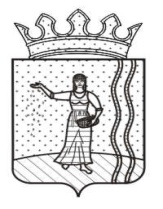 ДУМА ОКТЯБРЬСКОГО ГОРОДСКОГО ПОСЕЛЕНИЯОКТЯБРЬСКОГО МУНИЦИПАЛЬНОГО РАЙОНАПЕРМСКОГО КРАЯРЕШЕНИЕ23.03.2017                                                                                                № 268О внесении изменений в решение Думы от 22.12.2016 № 240 «О бюджете Октябрьского городского поселения на 2017 год и на плановый период 2018 и 2019 годов»В соответствии с Бюджетным кодексом Российской Федерации, ст. 24 Устава Октябрьского городского поселения, Положением о бюджетном процессе в Октябрьском городском поселении, утвержденным решением Думы Октябрьского городского поселения от 29 ноября 2007 № 187, Дума Октябрьского городского поселения Октябрьского муниципального района Пермского края РЕШАЕТ:1. Внести в решение Думы от 22.12.2016 № 240 «О бюджете Октябрьского городского поселения на 2017 год и на плановый период 2018 и 2019 годов» (в ред. от 01.02.2017 № 252) следующие изменения:1.1. Пункт 1 изложить в следующей редакции:«1. Утвердить бюджет Октябрьского городского поселения (далее - местный бюджет) на 2017 год по расходам в сумме 62 521,6 тыс. руб., исходя из прогнозируемого объема доходов в сумме 45 258,6 тыс. руб., с плановым дефицитом в сумме17 263,0 тыс. руб.Установить источники внутреннего финансирования дефицита местного бюджета в сумме 17 263,0 тыс. руб., в том числе:- за счет изменения остатков денежных средств бюджета Октябрьского городского поселения в сумме17 263,0 тыс. руб.».1.2. Пункт 10 изложить в следующей редакции:«10. Установить объем резервного фонда администрации Октябрьского городского поселения на 2017 год в размере 297,0 тыс. рублей, на 2018 год в размере 550,0 тыс. рублей, на 2019 год в размере 550,0 тыс. рублей».1.3. Пункт 12 изложить в следующей редакции:«12. Утвердить общий объем бюджетных ассигнований на осуществление бюджетных инвестиций в форме капитальных вложений в объекты муниципальной собственности на 2017 год в сумме 22 694,5 тыс. рублей согласно приложению 12 к настоящему решению, на 2018 год в сумме 3 377,7 тыс. рублей и на 2019 год 0,0 тыс. рублей согласно приложению 13 к настоящему решению.».1.4. Приложения 3, 4, 5, 6, 7, 8, 9, 12, 13 изложить в новой редакции, согласно приложениям 1, 2, 3, 4, 5, 6, 7, 8, 9 к настоящему решению.2. Решение вступает в силу после опубликования в газете «Вперед», подлежит обнародованию и размещению на официальном сайте Октябрьского городского поселения.Председатель Думы Октябрьскогогородского поселения                                                                     Ю.В. КлимовскихВр.и.п. главы городского поселения –главы администрации Октябрьскогогородского поселения                                                                      Л.В. КиприяноваПриложение 1к решению Думы Октябрьскогогородского поселения Октябрьскогомуниципального района Пермского краяот 23.03.2016 № 268Источники финансирования дефицита бюджетаОктябрьского городского поселенияна 2017-2019 годытыс. руб.Приложение 2к решению ДумыОктябрьского городского поселенияОктябрьского муниципального районаПермского края от 23.03.2017 № 268Распределение доходов бюджета Октябрьского городского поселения по кодам поступлений в бюджет (группам, подгруппам, статьям видов доходов, аналитическим группам подвидов доходов бюджета) на 2017 годПриложение 3к решению ДумыОктябрьского городского поселенияОктябрьского муниципального районаПермского края от 23.03.2017 № 268Распределение доходов бюджета Октябрьского городского поселения по кодам поступлений в бюджет (группам, подгруппам, статьям видов доходов, аналитическим группам подвидов доходов бюджета) на 2018- 2019 годыПриложение 4к решению ДумыОктябрьского городского поселенияОктябрьского муниципального районаПермского края от 23.03.2017 № 268Таблица 1Распределение бюджетных ассигнований по разделам, подразделам, целевымстатьям (муниципальным программам и непрограммным направлениям деятельности)видов расходов классификации расходов бюджета Октябрьского городского поселенияна 2017 год, тыс. руб.Приложение 4Таблица 2Распределение бюджетных ассигнований по целевым статьям (муниципальнымпрограммам и непрограммным направлениям деятельности), группам и подгруппамвидов расходов классификации расходов бюджета Октябрьского городского поселенияна 2017 год, тыс. руб.Приложение 5к решению ДумыОктябрьского городского поселенияОктябрьского муниципального районаПермского края от 23.03.2017 № 268Таблица 1Распределение бюджетных ассигнований по разделам, подразделам,  целевым статьями видов расходов классификации расходов бюджета Октябрьского городскогопоселения на 2018-2019 годы, тыс. руб.Приложение 5Таблица 2Распределение бюджетных ассигнований по целевым статьям (муниципальнымпрограммам и непрограммным направлениям деятельности), группам и подгруппамвидов расходов классификации расходов бюджета Октябрьского городскогопоселения на 2018-2019 годы, тыс. руб.Приложение 6к решению ДумыОктябрьского городского поселенияОктябрьского муниципального районаПермского края от 23.03.2017 № 268Ведомственная структура расходов бюджета Октябрьского городского поселенияна 2017 год, тыс.руб.Приложение 7к решению ДумыОктябрьского городского поселенияОктябрьского муниципального районаПермского края от 23.03.2017 № 268Ведомственная структура расходов бюджета Октябрьского городского поселенияна 2018-2019 годы, тыс.руб.Приложение 8к решению ДумыОктябрьского городского поселенияОктябрьского муниципального районаПермского края от 23.03.2017 № 268Объем бюджетных ассигнований на осуществление бюджетныхинвестиций в форме капитальных вложений в объекты муниципальнойсобственности на 2017 годПриложение 9к решению ДумыОктябрьского городского поселенияОктябрьского муниципального районаПермского края от 23.03.2017 № 268Объем бюджетных ассигнований на осуществление бюджетных инвестиций в форме капитальных вложений в объекты муниципальной собственности на 2018-2019 годыКодКод классификации источников внутреннего финансирования дефицитаНаименование источников внутреннего финансирования дефицита бюджета2017 год2018 год2019 год123456098Администрация Октябрьского городского поселения Октябрьского  муниципального района Пермского краяАдминистрация Октябрьского городского поселения Октябрьского  муниципального района Пермского краяАдминистрация Октябрьского городского поселения Октябрьского  муниципального района Пермского краяАдминистрация Октябрьского городского поселения Октябрьского  муниципального района Пермского краяАдминистрация Октябрьского городского поселения Октябрьского  муниципального района Пермского края00001 00 00 00 00 0000 000ИСТОЧНИКИ ВНУТРЕННЕГО ФИНАНСИРОВАНИЯ ДЕФИЦИТОВ БЮДЖЕТОВ17 263,00,00,000001 05 00 00 00 0000 000Изменение остатков средств на счетах по учету средств бюджетов17 263,00,00,000001 05 00 00 00 0000 500Увеличение остатков средств бюджетов- 46 258,6- 41 185,6- 42 956,300001 05 02 00 00 0000 500Увеличение прочих остатков средств бюджетов- 46 258,6- 41 185,6- 42 956,300001 05 02 01 00 0000 510Увеличение прочих остатков денежных средств бюджетов- 46 258,6- 41 185,6- 42 956,309801 05 02 01 13 0000 510Увеличение прочих остатков денежных средств бюджетов городских поселений- 46 258,6- 41 185,6- 42 956,300001 05 00 00 00 0000 600Уменьшение остатков средств бюджетов63 521,641 185,642 956,300001 05 02 00 00 0000 600Уменьшение прочих остатков средств бюджетов63 521,641 185,642 956,300001 05 02 01 00 0000 610Уменьшение прочих остатков денежных средств бюджетов63 521,641 185,642 956,309801 05 02 01 13 0000 610Уменьшение прочих остатков денежных средств бюджетов городских поселений63 521,641 185,642 956,300001 06 00 00 00 0000 000Иные источники внутреннего финансирования дефицитов бюджетов0,00,00,000001 06 04 00 00 0000 000Исполнение государственных и муниципальных гарантий - 1 000,0- 1 000,0- 1 000,000001 06 04 01 00 0000 000Исполнение государственных и муниципальных гарантий в валюте Российской Федерации- 1 000,0- 1 000,0- 1000,000001 06 04 01 00 0000 800Исполнение государственных и муниципальных гарантий в валюте Российской Федерации в случае, если исполнение гарантом государственных и муниципальных гарантий ведет к возникновению права регрессного требования гаранта к принципалу либо обусловлено уступкой гаранту прав требования бенефициара к принципалу- 1 000,0-000,0-000,009801 06 04 01 13 0000 810Исполнение  муниципальных гарантий  городских поселений в валюте Российской Федерации в случае, если исполнение гарантом муниципальных гарантий ведет к возникновению права регрессного требования гаранта к принципалу либо обусловлено уступкой гаранту прав требования бенефициара к принципалу- 1 000,0- 1000,0- 1000,000001 06 05 00 00 0000 000Бюджетные кредиты, предоставленные внутри страны в валюте Российской Федерации1 000,01 000,01000,000001 06 05 00 00 0000 600Возврат бюджетных кредитов, предоставленных юридическим лицам  в валюте Российской Федерации1 000,01 000,01 000,000001 06 05 01 00 0000 600Возврат бюджетных кредитов, предоставленных юридическим лицам в валюте Российской Федерации1 000,01 000,01 000,009801 06 05 01 13 0000 640Возврат бюджетных кредитов, предоставленных юридическим лицам из бюджетов городских поселений в валюте Российской Федерации1 000,01000,01 000,009801 06 05 01 13 0002 640Средства, получаемые в порядке регресса сумм, уплаченных гарантом во исполнение (частичное исполнение) обязательств по муниципальным гарантиям Октябрьского городского поселения1 000,01 000,01 000,0Код классификации доходовНаименование кода поступлений в бюджет, группы, подгруппы, статьи, подстатьи, элемента, подвида доходов, аналитических групп подвидов доходов бюджета Сумма, тыс. руб.000 1 00 00000 00 0000 000НАЛОГОВЫЕ И НЕНАЛОГОВЫЕ ДОХОДЫ30 809,5000 1 01 00000 00 0000 000НАЛОГИ НА ПРИБЫЛЬ, ДОХОДЫ12 301,8000 1 01 02000 01 0000 110Налог на доходы физических лиц12 301,8000 1 03 00000 00 0000 000НАЛОГИ НА ТОВАРЫ (РАБОТЫ, УСЛУГИ), РЕАЛИЗУМЫЕ НА ТЕРРИТОРИИ РОССИЙСКОЙ ФЕДЕРАЦИИ2 715,7000 1 03 02000 01 0000 110Акцизы по подакцизным товарам (продукции), производимым на территории Российской Федерации2 715,7000 1 06 00000 00 0000 000НАЛОГИ НА ИМУЩЕСТВО12 350,0000 1 06 01000 00 0000 110Налог на имущество физических лиц1 750,0000 1 06 04000 02 0000 110Транспортный налог6 000,0000 1 06 04011 02 0000 110Транспортный налог с организаций1 0000000 1 06 04012 02 0000 110Транспортный налог с физических лиц5 000,0000 1 06 06000 00 0000 110Земельный налог4 600,0000 1 06 06030 00 0000 110Земельный налог с организаций2 800,0000 1 06 06040 00 0000 110Земельный налог с физических лиц1 800,0000 1 11 00000 00 0000 000ДОХОДЫ ОТ ИСПОЛЬЗОВАНИЯ ИМУЩЕСТВА, НАХОДЯЩЕГОСЯ В ГОСУДАРСТВЕННОЙ И МУНИЦИПАЛЬНОЙ СОБСТВЕННОСТИ2 992,0000 1 11 05000 00 0000 120Доходы, получаемые в виде арендной либо иной платы за передачу в возмездное пользование государственного и муниципального имущества (за исключением имущества бюджетных и автономных учреждений, а также имущества государственных и муниципальных унитарных предприятий, в том числе казенных)2 990,0000 1 11 05010 00 0000 120Доходы, получаемые в виде арендной плата за земельные участки, государственная собственность на которые не разграничена, а также средства от продажи права на заключение договоров аренды указанных земельных участков2 750,0000 1 11 05020 00 0000 120Доходы, получаемые в виде арендной платы за земли после разграничения государственной собственности на землю, а также средства от продажи права на заключение договоров аренды указанных земельных участков (за исключением земельных участков бюджетных и автономных учреждений)60,0000 1 11 05070 00 0000 120Доходы от сдачи в аренду имущества, составляющего государственную (муниципальную) казну (за исключением земельных участков)180,0000 1 11 07000 00 0000 120Платежи от государственных и муниципальных унитарных предприятий2,0000 1 14 00000 00 0000 000ДОХОДЫ ОТ ПРОДАЖИ МАТЕРИАЛЬНЫХ И НЕМАТЕРИАЛЬНЫХ АКТИВОВ450,0000 1 14 06000 00 0000 430Доходы от продажи земельных участков, находящихся в государственной и муниципальной собственности450,0000 1 14 06010 00 0000 430Доходы от продажи земельных участков, государственная собственность на которые не разграничена350,0000 1 14 06020 00 0000 430Доходы от продажи земельных участков, государственная собственность на которые  разграничена (за исключением земельных участков бюджетных и автономных учреждений)100,0000 2 00 00000 00 0000 000БЕЗВОЗМЕЗДНЫЕ ПОСТУПЛЕНИЯ14 449,1000 2 02 00000 00 0000 000Безвозмездные поступления от других бюджетов бюджетной системы Российской Федерации14  449,1000 2 02 10000 00 0000 151Дотации бюджетам бюджетной системы  Российской Федерации12 054,2000 2 02 15001 00 0000 151Дотации на выравнивание бюджетной обеспеченности12 054,2000 2 02 20216 00 0000 151Субсидии бюджетам на осуществление дорожной деятельности в отношении автомобильных дорог общего пользования, а также капитального ремонта и ремонта дворовых территорий многоквартирных домов, проездов к дворовым территориям многоквартирных домов населенных пунктов2 157,7000 2 02 20216 13 0000 151Субсидии бюджетам городских поселений на осуществление дорожной деятельности в отношении автомобильных дорог общего пользования, а также капитального ремонта и ремонта дворовых территорий многоквартирных домов, проездов к дворовым территориям многоквартирных домов населенных пунктов2 157,7000 2 02 30000 00 0000 151Субвенции бюджетам бюджетной системы Российской Федерации237,2000 2 02 30024 00 0000 151Субвенции местным бюджетам на выполнение передаваемых полномочий субъектов Российской Федерации237,2ВСЕГО ДОХОДОВ45 258,6Код классификации доходовНаименование кода поступлений в бюджет, группы, подгруппы, статьи, подстатьи, элемента, подвида доходов, аналитических групп подвидов доходов бюджета2018 год Сумма тыс. руб.2019 год Сумма тыс. руб.000 1 00 00000 00 0000 000НАЛОГОВЫЕ И НЕНАЛОГОВЫЕ ДОХОДЫ31 073,531 858,5000 1 01 00000 00 0000 000НАЛОГИ НА ПРИБЫЛЬ, ДОХОДЫ13 143,713 308,5000 1 01 02000 01 0000 110Налог на доходы физических лиц13 143,713 308,5000 1 03 00000 00 0000 000НАЛОГИ НА ТОВАРЫ (РАБОТЫ, УСЛУГИ), РЕАЛИЗУМЫЕ НА ТЕРРИТОРИИ РОССИСКОЙ ФЕДЕРАЦИИ2 673,83 009,0000 1 03 02000 01 0000 110Акцизы по подакцизным товарам (продукции), производимым на территории Российской Федерации2 673,83 009,0000 1 06 00000 00 0000 000НАЛОГИ НА ИМУЩЕСТВО12 956,013 240,0000 1 06 01000 00 0000 110Налог на имущество физических лиц1 810,01 870,0000 1 06 04000 02 0000 000Транспортный налог6 276,06 360,0000 1 06 04011 02 0000 000Транспортный налог с организаций1  076,01 100,0000 1 06 04012 02 0000 000Транспортный налог с физических лиц5 200,05 260,0000 1 06 06000 00 0000 110Земельный налог4 870,05 010,0000 1 06 06030 00 0000 110Земельный налог с организаций3 010,03 100,0000 1 06 06040 00 0000 110Земельный налог с физических лиц1 860,01 910,0000 1 11 00000 00 0000 000ДОХОДЫ ОТ ИСПОЛЬЗОВАНИЯ ИМУЩЕСТВА, НАХОДЯЩЕГОСЯ В ГОСУДАРСТВЕННОЙ И МУНИЦИПАЛЬНОЙ СОБСТВЕННОСТИ1 850,01 851,0000 1 11 05000 00 0000 120Доходы, получаемые в виде арендной либо иной платы за передачу в возмездное пользование государственного и муниципального имущества (за исключением имущества бюджетных и автономных учреждений, а также имущества государственных и муниципальных унитарных предприятий, в том числе казенных)1 847,01 851,0000 1 11 05010 00 0000 120Доходы, получаемые в виде арендной плата за земельные участки, государственная собственность на которые не разграничена, а также средства от продажи права на заключение договоров аренды указанных земельных участков1 612,01 612,0000 1 11 05020 00 0000 120Доходы, получаемые в виде арендной платы за земли после разграничения  государственной собственности на землю, а также средства от продажи права на заключение договоров аренды указанных земельных участков (за исключением земельных участков бюджетных и автономных учреждений)65,069,0000 1 11 05070 00 0000 120Доходы от сдачи в аренду имущества, составляющего государственную (муниципальную) казну (за исключением земельных участков)170,0170,0000 1 11 07000 00 0000 120Платежи от государственных и муниципальных унитарных предприятий3,00,0000 11107010 00 0000120Доходы от перечисления части прибыли государственных и муниципальных унитарных предприятий, остающейся после уплаты налогов и обязательных платежей3,00,0000 1 14 00000 00 0000 000ДОХОДЫ ОТ ПРОДАЖИ МАТЕРИАЛЬНЫХ И НЕМАТЕРИАЛЬНЫХ АКТИВОВ450,0450,0000 1 14 06000 00 0000 430Доходы от продажи земельных участков, находящихся в государственной и муниципальной собственности450,0450,0000 1 14 06010 00 0000 430Доходы от продажи земельных участков, государственная собственность на которые не разграничена350,0350,0000 1 14 06020 00 0000 430Доходы от продажи земельных участков, государственная собственность на которые разграничена (за исключением земельных участков бюджетных и автономных учреждений)100,0100,0000 2 00 00000 00 0000 000БЕЗВОЗМЕЗДНЫЕ ПОСТУПЛЕНИЯ9 112,110 097,8000 2 02 00000 00 0000 000Безвозмездные поступления от других бюджетов бюджетной системы Российской Федерации9 112,110 097,8000 2 02 10000 00 0000 151Дотации бюджетам бюджетной системы Российской Федерации6 716,37 702,0000 2 02 15001 00 0000 151Дотации на выравнивание бюджетной обеспеченности6 716,37 702,0000 2 02 20216 00 0000 151Субсидии бюджетам на осуществление дорожной деятельности в отношении автомобильных дорог общего пользования, а также капитального ремонта и ремонта дворовых территорий многоквартирных домов, проездов к дворовым территориям многоквартирных домов населенных пунктов2 157,72 157,7000 2 02 20216 13 0000 151Субсидии бюджетам городских поселений на осуществление дорожной деятельности в отношении автомобильных дорог общего пользования, а также капитального ремонта и ремонта дворовых территорий многоквартирных домов, проездов к дворовым территориям многоквартирных домов населенных пунктов2 157,72 157,7000 2 02 30000 00 0000 151Субвенции бюджетам бюджетной системы   Российской Федерации238,1238,1000 2 02 30024 00 0000 151Субвенции местным бюджетам на выполнение передаваемых полномочий субъектов Российской Федерации238,1238,1ВСЕГО ДОХОДОВ40 185,641 956,3КодыКодыКодыНаименование расходовСумма КФСРКЦСРКВРНаименование расходовСумма 0100Общегосударственные вопросы13 394,80102Функционирование высшего должностного лица органа местного самоуправления1 172,001 0 00 00000Муниципальная программа «Совершенствование муниципального управления в Октябрьском городском поселении Октябрьского муниципального района Пермского края»1 172,001 2 00 00000Подпрограмма «Развитие муниципальной службы и организация деятельности органов местного самоуправления в Октябрьском городском поселении Октябрьского муниципального района Пермского края»1 172,001 2 01 00000Обеспечение деятельности органа местного самоуправления Октябрьского городского поселения1 172,001 2 01 00010Глава муниципального образования1 172,0120Расходы на выплаты персоналу государственных (муниципальных) органов1 172,00103Функционирование законодательных (представительных) органов государственной власти и представительных органов муниципальных образований304,091 0 00 00000Обеспечение деятельности органов местного самоуправления304,091 0 00 00040Депутаты представительного органа муниципального образования304,0120Расходы на выплаты персоналу государственных (муниципальных) органов297,0240Иные закупки товаров, работ и услуг для обеспечения государственных (муниципальных) нужд7,00104Функционирование Правительства Российской Федерации, высших исполнительных органов государственной власти субъектов Российской Федерации, местных администраций10 722,501 0 00 00000Муниципальная программа «Совершенствование муниципального управления в Октябрьском городском поселении Октябрьского муниципального района Пермского края»10 722,501 2 00 00000Подпрограмма «Развитие муниципальной службы и организация деятельности органов местного самоуправления в Октябрьском городском поселении Октябрьского муниципального района Пермского края»10 722,501 2 01 00000Обеспечение деятельности органа местного самоуправления Октябрьского городского поселения10 722,501 2 01 00020Обеспечение выполнения функций органами местного самоуправления10 679,0120Расходы на выплаты персоналу государственных (муниципальных) органов8 232,7240Иные закупки товаров, работ и услуг для обеспечения государственных (муниципальных) нужд2 346,3850Уплата налогов, сборов и иных платежей100,001 2 01 2П160Составление протоколов об административных правонарушениях5,3240Иные закупки товаров, работ и услуг для обеспечения государственных (муниципальных) нужд5,301 2 01 2П180Осуществление полномочий по созданию и организации деятельности административных комиссий38,2120Расходы на выплаты персоналу государственных (муниципальных) органов34,9240Иные закупки товаров, работ и услуг для обеспечения государственных (муниципальных) нужд3,30106Обеспечение деятельности финансовых, налоговых и таможенных органов финансового (финансово-бюджетного) надзора50,092 0 00 00000Мероприятия, осуществляемые органами местного самоуправления, в рамках непрограммных направления расходов50,092 0 00 40050Передача части полномочий по формированию и исполнению бюджетов поселений35,0540Иные межбюджетные трансферты35,092 0 00 40060Передача части полномочий по контролю за исполнением бюджетов поселений15,0540Иные межбюджетные трансферты15,00111Резервные фонды297,092 0 00 00000Мероприятия, осуществляемые органами местного самоуправления, в рамках непрограммных направления расходов297,092 0 00 10010Резервный фонд Администрации Октябрьского городского поселения297,0870Резервные фонды297,00113Другие общегосударственные вопросы849,301 0 00 00000Муниципальная программа «Совершенствование муниципального управления в Октябрьском городском поселении Октябрьского муниципального района Пермского края»145,001 1 00 00000Подпрограмма «Формирование общедоступной информационно-коммуникационной среды в Октябрьском городском поселении Октябрьского муниципального района Пермского края»100,001 1 01 00000Совершенствование информирования населения100,001 1 01 10010Расходы на информирование населения через средства массовой информации100,0240Иные закупки товаров, работ и услуг для обеспечения государственных (муниципальных) нужд100,001 2 00 00000Подпрограмма «Развитие муниципальной службы и организация деятельности органов местного самоуправления в Октябрьском городском поселении Октябрьского муниципального района Пермского края»45,001 2 01 00000Обеспечение деятельности органа местного самоуправления Октябрьского городского поселения45,001 2 01 10010Взносы в Совет муниципальных образований45,0880Специальные расходы45,006 0 00 00000Муниципальная программа «Управление земельными ресурсами и имуществом в Октябрьском городском поселении Октябрьского муниципального района Пермского края»700,006 1 00 00000Подпрограмма «Управление земельными ресурсами в Октябрьском городском поселении Октябрьского муниципального района Пермского края»150,006 1 01 00000Управление и распоряжение земельными участками на территории Октябрьского городского поселения150,006 1 01 10010Подготовка земельных участков, собственность на которые не разграничена, к вовлечению в оборот70,0240Иные закупки товаров, работ и услуг для обеспечения государственных (муниципальных) нужд70,006 1 01 10020Распоряжение земельными участками, находящихся в собственности Октябрьского городского поселения 80,0240Иные закупки товаров, работ и услуг для обеспечения государственных (муниципальных) нужд80,006 2 00 00000Подпрограмма «Управление муниципальным имуществом в Октябрьском городском поселении Октябрьского городского поселения Пермского края»550,006 2 01 00000Оптимизация состава муниципального имущества Октябрьского городского поселения550,006 2 01 10010Управление,  распоряжение, содержание и обслуживание муниципального имущества Октябрьского городского поселения550,0240Иные закупки товаров, работ и услуг для обеспечения государственных (муниципальных) нужд550,092 0 00 00000Мероприятия, осуществляемые органами местного самоуправления, в рамках непрограммных направления расходов4,392 0 00 2П170Осуществление полномочий по страхованию граждан Российской Федерации, участвующих в деятельности дружин охраны общественного порядка на территории Пермского края1,3240Иные закупки товаров, работ и услуг для обеспечения государственных (муниципальных) нужд1,392 0 00 00070Исполнение решений судов, вступивших в законную силу, и оплата государственной пошлины3,0830Исполнение судебных актов3,00300Национальная безопасность и правоохранительная деятельность967,10309Защита населения и территории от чрезвычайных ситуаций природного и техногенного характера, гражданская оборона45,002 0 00 00000Муниципальная программа «Защита населения и территории от чрезвычайных ситуаций, гражданская оборона и обеспечение пожарной безопасности в Октябрьском городском поселении Октябрьского муниципального района Пермского края»45,002 1 00 00000Подпрограмма «Предупреждение и ликвидация последствий чрезвычайных ситуаций и стихийных бедствий природного и техногенного характера в Октябрьском городском поселении Октябрьского муниципального района Пермского края»45,002 1 01 00000Обеспечение безопасности в области защиты населения и территорий от чрезвычайных ситуаций природного, техногенного характера45,002 1 01 10010Предупреждение и ликвидация последствий чрезвычайных ситуаций и стихийных бедствий природного и техногенного характера45,0240Иные закупки товаров, работ и услуг для обеспечения государственных (муниципальных) нужд45,00310Обеспечение пожарной безопасности850,002 0 00 00000Муниципальная программа «Защита населения и территории от чрезвычайных ситуаций, гражданская оборона и обеспечение пожарной безопасности в Октябрьском городском поселении Октябрьского муниципального района Пермского края»850,002 2 00 00000Подпрограмма «Обеспечение пожарной безопасности в Октябрьском городском поселении Октябрьского муниципального района Пермского края»850,002 2 01 00000Реализация мер по обеспечению пожарной безопасности на территории Октябрьского городского поселения850,002 2 01 10010Мероприятия по обеспечению пожарной безопасности850,0240Иные закупки товаров, работ и услуг для обеспечения государственных (муниципальных) нужд50,0630Субсидии некоммерческим организациям (за исключением государственных (муниципальных) учреждений)800,00314Другие вопросы в области национальной безопасности и правоохранительной деятельности72,192 0 00 00000Мероприятия, осуществляемые органами местного самоуправления, в рамках непрограммных направления расходов72,192 0 00 2П020Выплата материального стимулирования народным дружинникам за участие в охране общественного порядка72,1120Расходы на выплаты персоналу государственных (муниципальных) органов72,10400Национальная экономика11 633,00405Сельское хозяйство и рыболовство25,192 0 00 00000Мероприятия, осуществляемые органами местного самоуправления, в рамках непрограммных направления расходов25,192 0 00 2У130Мероприятия по отлову безнадзорных животных, их транспортировке, учету и регистрации, содержанию, лечению, кастрации (стерилизации), эвтаназии, утилизации23,7240Иные закупки товаров, работ и услуг для обеспечения государственных (муниципальных) нужд23,792 0 00 2У140Администрирование государственных полномочий по организации проведения мероприятий по отлову безнадзорных животных, их транспортировке, учету и регистрации, содержанию, лечению, кастрации (стерилизации), эвтаназии, утилизации1,4240Иные закупки товаров, работ и услуг для обеспечения государственных (муниципальных) нужд1,40406Водное хозяйство43,292 0 00 00000Мероприятия, осуществляемые органами местного самоуправления, в рамках непрограммных направления расходов43,292 0 00 10070Расходы по обязательному страхованию гражданской ответственности владельца опасного объекта за причинение вреда в результате аварии на опасном объекте43,2240Иные закупки товаров, работ и услуг для обеспечения государственных (муниципальных) нужд43,20409Дорожное хозяйство (дорожные фонды)11 564,703 0 00 00000Муниципальная программа «Комплексное развитие систем жизнеобеспечения в Октябрьском городском поселении Октябрьского муниципального района Пермского края»11 564,703 1 00 00000Подпрограмма «Развитие дорожной деятельности в Октябрьском городском поселении Октябрьского муниципального района Пермского края»11 564,703 1 01 00000Приведение в нормативное состояние автомобильных дорог Октябрьского городского поселения11 564,703 1 01 10010Содержание автомобильных дорог и искусственных сооружений на них5 291,3240Иные закупки товаров, работ и услуг для обеспечения государственных (муниципальных) нужд5 291,303 1 01 10020Ремонт автомобильных дорог и искусственных сооружений на них3 396,5240Иные закупки товаров, работ и услуг для обеспечения государственных (муниципальных) нужд3 396,503 1 01 SТ200Ремонт автомобильных дорог общего пользования местного значения сельских и городских поселений Пермского края, в том числе дворовых территорий многоквартирных домов, проездов к дворовым территориям многоквартирных домов2 876,9240Иные закупки товаров, работ и услуг для обеспечения государственных (муниципальных) нужд2 876,90500Жилищно-коммунальное хозяйство31 174,50501Жилищное хозяйство16 868,203 0 00 00000Муниципальная программа «Комплексное развитие систем жизнеобеспечения в Октябрьском городском поселении Октябрьского муниципального района Пермского края»356,003 2 00 00000Подпрограмма «Развитие жилищного и коммунального хозяйства в Октябрьском городском поселении Октябрьского муниципального района Пермского края»356,003 2 01 00000Капитальный ремонт и модернизация жилищного фонда356,003 2 01 10010Капитальный ремонт муниципального жилищного фонда214,0240Иные закупки товаров, работ и услуг для обеспечения государственных (муниципальных) нужд214,003 2 01 10020 Мероприятия в области жилищного хозяйства10,0240Иные закупки товаров, работ и услуг для обеспечения государственных (муниципальных) нужд10,003 2 01 10030Уплата взносов на капитальный ремонт общего имущества в многоквартирных домах, в которых квартиры находятся в муниципальной собственности132,0240Иные закупки товаров, работ и услуг для обеспечения государственных (муниципальных) нужд132,092 0 00 00000Мероприятия, осуществляемые органами местного самоуправления, в рамках непрограммных направления расходов16 512,292 0 00 09502Обеспечение мероприятий по переселению граждан из аварийного жилищного фонда за счет средств Фонда содействия реформированию жилищно-коммунального хозяйства10 581,0410Бюджетные инвестиции10 581,092 0 00 09602Обеспечение мероприятий по переселению граждан из аварийного жилищного фонда за счет средств бюджета Пермского края3 087,4410Бюджетные инвестиции3 087,492 0 00  S9602Обеспечение мероприятий по переселению граждан из аварийного жилищного фонда за счет средств местного бюджета2 843,8410Бюджетные инвестиции2 843,80502Коммунальное хозяйство9 235,003 0 00 00000Муниципальная программа «Комплексное развитие систем жизнеобеспечения в Октябрьском городском поселении Октябрьского муниципального района Пермского края»9 235,003 2 00 00000Подпрограмма «Развитие жилищного и коммунального хозяйства в Октябрьском городском поселении Октябрьского муниципального района Пермского края»9 235,003 2 03 00000Приведение в нормативное состояние объектов инженерной инфраструктуры9 235,003 2 03 10010Мероприятия в области коммунального хозяйства3 052,7240Иные закупки товаров, работ и услуг для обеспечения государственных (муниципальных) нужд3 052,703 2 03 12050Реализация инвестиционного проекта «Распределительные газопроводы в западной и южной частях п. Октябрьский Октябрьского района Пермского края6 000,0410Бюджетные инвестиции6 000,003 2 03 12060Реализация инвестиционного проекта «Реконструкция очистных сооружений хозяйственно-бытовых сточных вод производительностью 3000 м3/сутки с выделением 1 очереди строительства производительностью 1500 м3/сутки в пос. Октябрьский Октябрьского района Пермского края» на 2017 год182,3410Бюджетные инвестиции182,30503Благоустройство5 071,303 0 00 00000Муниципальная программа «Комплексное развитие систем жизнеобеспечения в Октябрьском городском поселении Октябрьского муниципального района Пермского края»5 071,303 3 00 00000Подпрограмма «Благоустройство в Октябрьском городском поселении Октябрьского муниципального района Пермского края»5 071,303 3 01 00000Реализация мер направленных на благоустройство территории Октябрьского городского поселения5 071,303 3 01 10010Уличное освещение4 100,0240Иные закупки товаров, работ и услуг для обеспечения государственных (муниципальных) нужд4 100,003 3 01 10020Организация и содержание мест захоронения100,0240Иные закупки товаров, работ и услуг для обеспечения государственных (муниципальных) нужд100,003 3 01 10030Прочие мероприятия по благоустройству871,3240Иные закупки товаров, работ и услуг для обеспечения государственных (муниципальных) нужд781,3850Уплата налогов, сборов и иных платежей90,00800Культура, кинематография 3 510,00801Культура3 510,004 0 00 00000Муниципальная программа «Развитие сферы культуры, молодежной политики, спорта и физической культуры в Октябрьском городском поселении Октябрьского муниципального района Пермского края»3 500,004 1 00 00000Подпрограмма «Развитие культуры в Октябрьском городском поселении Октябрьского муниципального района Пермского края»3 500,004 1 01 00000Мероприятия в сфере культуры на территории Октябрьского городского поселения3 500,004 1 01 10010Предоставление муниципальных услуг в сфере культуры3 500,0610Субсидии бюджетным учреждениям3 500,092 0 00 00000Мероприятия, осуществляемые органами местного самоуправления, в рамках непрограммных направления расходов10,092 0 00 10040Расходы по организации библиотечного обслуживания населения, комплектование библиотечных фондов поселений10,0240Иные закупки товаров, работ и услуг для обеспечения государственных (муниципальных) нужд10,01000Социальная политика1 792,21001Пенсионное обеспечение1 079,005 0 00 00000Муниципальная программа «Социальная поддержка граждан в Октябрьском городском поселении Октябрьского муниципального района Пермского края»1 079,005 1 00 00000Подпрограмма «Реализация системы мер социальной помощи и поддержки отдельных категорий граждан в Октябрьском городском поселении Октябрьского муниципального района Пермского края»1 079,005 1 02 00000Предоставление дополнительных выплат отдельным категориям граждан1 079,005 1 02 90010Выплата пенсий за выслугу лет муниципальным служащим1 079,0310Публичные нормативные социальные выплаты гражданам1 079,01003Социальное обеспечение населения713,205 0 00 00000Муниципальная программа «Социальная поддержка граждан в Октябрьском городском поселении Октябрьского муниципального района Пермского края»713,205 1 00 00000Подпрограмма «Реализация системы мер социальной помощи и поддержки отдельных категорий граждан в Октябрьском городском поселении Октябрьского муниципального района Пермского края»713,205 1 01 00000Меры социальной поддержки отдельным категориям граждан713,205 1 01 10010Расходы по обеспечению жильем граждан и молодых специалистов на селе318,0320Социальные выплаты гражданам, кроме публичных нормативных социальных выплат318,005 1 01 10020Расходы по обеспечению жильем молодых семей300,0320Социальные выплаты гражданам, кроме публичных нормативных социальных выплат300,005 1 01 2С020Предоставление мер социальной поддержки отдельным категориям граждан, работающим в государственных и муниципальных организациях Пермского края и проживающим в сельской местности и поселках городского типа (рабочих поселках), по оплате жилого помещения и коммунальных услуг95,2320Социальные выплаты гражданам, кроме публичных нормативных социальных выплат15,8610Субсидии бюджетным учреждениям79,41100Физическая культура и спорт50,01101Физическая культура50,004 0 00 00000Муниципальная программа «Развитие сферы культуры, молодежной политики, спорта и физической культуры в Октябрьском городском поселении Октябрьского муниципального района Пермского края»50,004 2 00 00000Подпрограмма «Развитие спорта и физической культуры в Октябрьском городском поселении Октябрьского муниципального района Пермского края»50,004 2 01 00000Обеспечение условий для развития физической культуры и спорта на территории Октябрьского городского поселения50,004 2 01 10010Проведение мероприятий по физической культуре и спорту50,0240Иные закупки товаров, работ и услуг для обеспечения государственных (муниципальных) нужд50,0Всего расходы бюджетаВсего расходы бюджетаВсего расходы бюджетаВсего расходы бюджета62 521,6ДефицитДефицитДефицитДефицит17 263,0ПрофицитПрофицитПрофицитПрофицит-КодыКодыНаименование расходовСуммаКЦСРКВРНаименование расходовСумма01 0 00 00000Муниципальная программа «Совершенствование муниципального управления в Октябрьском городском поселении Октябрьского муниципального района Пермского края»12 039,501 1 00 00000Подпрограмма «Формирование общедоступной информационно-коммуникационной среды в Октябрьском городском поселении Октябрьского муниципального района Пермского края»100,001 1 01 00000Совершенствование информирования населения100,001 1 01 10010Расходы на информирование населения через средства массовой информации100,0240Иные закупки товаров, работ и услуг для обеспечения государственных (муниципальных) нужд100,001 2 00 00000Подпрограмма «Развитие муниципальной службы и организация деятельности органов местного самоуправления в Октябрьском городском поселении Октябрьского муниципального района Пермского края»11 939,501 2 01 00000Обеспечение деятельности органа местного самоуправления Октябрьского городского поселения11 939,501 2 01 00010Глава муниципального образования1 172,0120Расходы на выплаты персоналу государственных (муниципальных) органов1 172,001 2 01 00020Обеспечение выполнения функций органами местного самоуправления10 679,0120Расходы на выплаты персоналу государственных (муниципальных) органов8 232,7240Иные закупки товаров, работ и услуг для обеспечения государственных (муниципальных) нужд2 346,3850Уплата налогов, сборов и иных платежей100,001 2 01 10010Взносы в Совет муниципальных образований45,0880Специальные расходы45,001 2 01 2П160Составление протоколов об административных правонарушениях5,3240Иные закупки товаров, работ и услуг для обеспечения государственных (муниципальных) нужд5,301 2 01 2П180Осуществление полномочий по созданию и организации деятельности административных комиссий38,2120Расходы на выплаты персоналу государственных (муниципальных) органов34,9240Иные закупки товаров, работ и услуг для обеспечения государственных (муниципальных) нужд3,302 0 00 00000Муниципальная программа «Защита населения и территории от чрезвычайных ситуаций, гражданская оборона и обеспечение пожарной безопасности в Октябрьском городском поселении Октябрьского муниципального района Пермского края»895,002 1 00 00000Подпрограмма «Предупреждение и ликвидация последствий чрезвычайных ситуаций и стихийных бедствий природного и техногенного характера в Октябрьском городском поселении Октябрьского муниципального района Пермского края»45,002 1 01 00000Обеспечение безопасности в области защиты населения и территорий от чрезвычайных ситуаций природного, техногенного характера45,002 1 01 10010Предупреждение и ликвидация последствий чрезвычайных ситуаций и стихийных бедствий природного и техногенного характера45,0240Иные закупки товаров, работ и услуг для обеспечения государственных (муниципальных) нужд45,002 2 00 00000Подпрограмма «Обеспечение пожарной безопасности в Октябрьском городском поселении Октябрьского муниципального района Пермского края»850,002 2 01 00000Реализация мер по обеспечению пожарной безопасности на территории Октябрьского городского поселения850,002 2 01 10010Мероприятия по обеспечению пожарной безопасности850,0240Иные закупки товаров, работ и услуг для обеспечения государственных (муниципальных) нужд50,0630Субсидии некоммерческим организациям (за исключением государственных (муниципальных) учреждений)800,003 0 00 00000Муниципальная программа «Комплексное развитие систем жизнеобеспечения в Октябрьском городском поселении Октябрьского муниципального района Пермского края»26 227,003 1 00 00000Подпрограмма «Развитие дорожной деятельности в Октябрьском городском поселении Октябрьского муниципального района Пермского края»11 564,703 1 01 00000Приведение в нормативное состояние автомобильных дорог Октябрьского городского поселения11 564,703 1 01 10010Содержание автомобильных дорог и искусственных сооружений на них5 291,3240Иные закупки товаров, работ и услуг для обеспечения государственных (муниципальных) нужд5 291,303 1 01 10020Ремонт автомобильных дорог и искусственных сооружений на них3 396,5240Иные закупки товаров, работ и услуг для обеспечения государственных (муниципальных) нужд3 396,503 1 01 SТ200Ремонт автомобильных дорог общего пользования местного значения сельских и городских поселений Пермского края, в том числе дворовых территорий многоквартирных домов, проездов к дворовым территориям многоквартирных домов2 876,9240Иные закупки товаров, работ и услуг для обеспечения государственных (муниципальных) нужд2 876,903 2 00 00000Подпрограмма «Развитие жилищного и коммунального хозяйства в Октябрьском городском поселении Октябрьского муниципального района Пермского края»9 591,003 2 01 00000Капитальный ремонт и модернизация жилищного фонда356,003 2 01 10010Капитальный ремонт муниципального жилищного фонда214,0240Иные закупки товаров, работ и услуг для обеспечения государственных (муниципальных) нужд214,003 2 01 10020Мероприятия в области жилищного хозяйства10,0240Иные закупки товаров, работ и услуг для обеспечения государственных (муниципальных) нужд10,003 2 01 10030Уплата взносов на капитальный ремонт общего имущества в многоквартирных домах, в которых квартиры находятся в муниципальной собственности132,0240Иные закупки товаров, работ и услуг для обеспечения государственных (муниципальных) нужд132,003 2 03 00000Приведение в нормативное состояние объектов инженерной инфраструктуры9 235,003 2 03 10010Мероприятия в области коммунального хозяйства3 052,7240Иные закупки товаров, работ и услуг для обеспечения государственных (муниципальных) нужд3 052,703 2 03 12050Реализация инвестиционного проекта «Распределительные газопроводы в западной и южной частях п. Октябрьский Октябрьского района Пермского края6 000,0410Бюджетные инвестиции6 000,003 2 03 12060Реализация инвестиционного проекта «Реконструкция очистных сооружений хозяйственно-бытовых сточных вод производительностью 3000 м3/сутки с выделением 1 очереди строительства производительностью 1500 м3/сутки в пос. Октябрьский Октябрьского района Пермского края» на 2017 год182,3410Бюджетные инвестиции182,303 3 00 00000Подпрограмма «Благоустройство в Октябрьском городском поселении Октябрьского муниципального района Пермского края»5 071,303 3 01 00000Реализация мер направленных на благоустройство территории Октябрьского городского поселения5 071,303 3 01 10010Уличное освещение4 100,0240Иные закупки товаров, работ и услуг для обеспечения государственных (муниципальных) нужд4 100,003 3 01 10020Организация и содержание мест захоронения100,0240Иные закупки товаров, работ и услуг для обеспечения государственных (муниципальных) нужд100,003 3 01 10030Прочие мероприятия по благоустройству871,3240Иные закупки товаров, работ и услуг для обеспечения государственных (муниципальных) нужд781,3850Уплата налогов, сборов и иных платежей90,004 0 00 00000Муниципальная программа «Развитие сферы культуры, молодежной политики, спорта и физической культуры в Октябрьском городском поселении Октябрьского муниципального района Пермского края»3 550,004 1 00 00000Подпрограмма «Развитие культуры в Октябрьском городском поселении Октябрьского муниципального района Пермского края»3 500,004 1 01 00000Мероприятия в сфере культуры на территории Октябрьского городского поселения3 500,004 1 01 10010Предоставление муниципальных услуг в сфере культуры3 500,0610Субсидии бюджетным учреждениям3 500,004 2 00 00000Подпрограмма «Развитие спорта и физической культуры в Октябрьском городском поселении Октябрьского муниципального района Пермского края»50,004 2 01 00000Обеспечение условий для развития физической культуры и спорта на территории Октябрьского городского поселения50,004 2 01 10010Проведение мероприятий по физической культуре и спорту50,0240Иные закупки товаров, работ и услуг для обеспечения государственных (муниципальных) нужд50,005 0 00 00000Муниципальная программа «Социальная поддержка граждан в Октябрьском городском поселении Октябрьского муниципального района Пермского края»1 792,205 1 00 00000Подпрограмма «Реализация системы мер социальной помощи и поддержки отдельных категорий граждан в Октябрьском городском поселении Октябрьского муниципального района Пермского края»1 792,205 1 01 00000Меры социальной поддержки отдельным категориям граждан713,205 1 01 10010Расходы по обеспечению жильем граждан и молодых специалистов на селе318,0320Социальные выплаты гражданам, кроме публичных нормативных социальных выплат318,005 1 01 10020Расходы по обеспечению жильем молодых семей300,0320Социальные выплаты гражданам, кроме публичных нормативных социальных выплат300,005 1 01 2С020Предоставление мер социальной поддержки отдельным категориям граждан, работающим в государственных и муниципальных организациях Пермского края и проживающим в сельской местности и поселках городского типа (рабочих поселках), по оплате жилого помещения и коммунальных услуг95,2320Социальные выплаты гражданам, кроме публичных нормативных социальных выплат15,8610Субсидии бюджетным учреждениям79,405 1 02 00000Предоставление дополнительных выплат отдельным категориям граждан1 079,005 1 02 90010Выплата пенсий за выслугу лет муниципальным служащим1 079,0310Публичные нормативные социальные выплаты гражданам1 079,006 0 00 00000Муниципальная программа «Управление земельными ресурсами и имуществом в Октябрьском городском поселении Октябрьского муниципального района Пермского края»700,006 1 00 00000Подпрограмма «Управление земельными ресурсами в Октябрьском городском поселении Октябрьского муниципального района Пермского края»150,006 1 01 00000Управление и распоряжение земельными участками на территории Октябрьского городского поселения150,006 1 01 10010Подготовка земельных участков, собственность на которые не разграничена, к вовлечению в оборот70,0240Иные закупки товаров, работ и услуг для обеспечения государственных (муниципальных) нужд70,006 1 01 10020Распоряжение земельными участками, находящихся в собственности Октябрьского городского поселения80,0240Иные закупки товаров, работ и услуг для обеспечения государственных (муниципальных) нужд80,006 2 00 00000Подпрограмма «Управление муниципальным имуществом в Октябрьском городском поселении Октябрьского муниципального района»550,006 2 01 00000Оптимизация состава муниципального имущества Октябрьского городского поселения550,006 2 01 10010Управление, распоряжение, содержание и обслуживание муниципального имущества Октябрьского городского поселения550,0240Иные закупки товаров, работ и услуг для обеспечения государственных (муниципальных) нужд550,091 0 00 00000Обеспечение деятельности органов местного самоуправления304,091 0 00 00040Депутаты представительного органа муниципального образования304,0120Расходы на выплаты персоналу государственных (муниципальных) органов297,0240Иные закупки товаров, работ и услуг для обеспечения государственных (муниципальных) нужд7,092 0 00 00000Мероприятия, осуществляемые органами местного самоуправления, в рамках непрограммных направления расходов17 013,992 0 00 00070Исполнение решений судов, вступивших в законную силу, и оплата государственной пошлины3,0830Исполнение судебных актов3,092 0 00 10010Резервный фонд Администрации Октябрьского городского поселения297,0870Резервные фонды297,092 0 00 10040Расходы по организации библиотечного обслуживания населения, комплектование библиотечных фондов поселений10,0240Иные закупки товаров, работ и услуг для обеспечения государственных (муниципальных) нужд10,092 0 00 40050Передача части полномочий по формированию и исполнению бюджетов поселений35,0540Иные межбюджетные трансферты35,092 0 00 40060Передача части полномочий по контролю за исполнением бюджетов поселений15,0540Иные межбюджетные трансферты15,092 0 00 10070Расходы по обязательному страхованию гражданской ответственности владельца опасного объекта за причинение вреда в результате аварии на опасном объекте43,2240Иные закупки товаров, работ и услуг для обеспечения государственных (муниципальных) нужд43,292 0 00 2У130Мероприятия по отлову безнадзорных животных, их транспортировке, учету и регистрации, содержанию, лечению, кастрации (стерилизации), эвтаназии, утилизации23,7240Иные закупки товаров, работ и услуг для обеспечения государственных (муниципальных) нужд23,792 0 00 2У140Администрирование государственных полномочий по организации проведения мероприятий по отлову безнадзорных животных, их транспортировке, учету и регистрации, содержанию, лечению, кастрации (стерилизации), эвтаназии, утилизации1,4240Иные закупки товаров, работ и услуг для обеспечения государственных (муниципальных) нужд1,492 0 00 2П020Выплата материального стимулирования народным дружинникам за участие в охране общественного порядка72,1120Расходы на выплаты персоналу государственных (муниципальных) органов72,192 0 00 2П170Осуществление полномочий по страхованию граждан Российской Федерации, участвующих в деятельности дружин охраны общественного порядка на территории Пермского края1,3240Иные закупки товаров, работ и услуг для обеспечения государственных (муниципальных) нужд1,392 0 00 09502Обеспечение мероприятий по переселению граждан из аварийного жилищного фонда за счет средств Фонда содействия реформированию жилищно-коммунального хозяйства10 581,0410Бюджетные инвестиции10 581,092 0 00 09602Обеспечение мероприятий по переселению граждан из аварийного жилищного фонда за счет средств бюджета Пермского края3 087,4410Бюджетные инвестиции3 087,492 0 00 S9602Обеспечение мероприятий по переселению граждан из аварийного жилищного фонда за счет средств местного бюджета2 843,8410Бюджетные инвестиции2 843,8Всего расходы бюджета62 521,6КодыКодыКодыНаименование расходовСуммаСуммаКФСРКЦСРКВРНаименование расходов2018 год2019 год0100Общегосударственные вопросы13 666,013 666,00102Функционирование высшего должностного лица органа местного самоуправления1 233,51 233,501 0 00 00000Муниципальная программа «Совершенствование муниципального управления в Октябрьском городском поселении Октябрьского муниципального района Пермского края»1 233,51 233,501 2 00 00000Подпрограмма «Развитие муниципальной службы и организация деятельности органов местного самоуправления в Октябрьском городском поселении Октябрьского муниципального района Пермского края»1 233,51 233,501 2 01 00000Обеспечение деятельности органа местного самоуправления Октябрьского городского поселения1 233,51 233,501 2 01 00010Глава муниципального образования1 233,51 233,5120Расходы на выплаты персоналу государственных (муниципальных) органов1 233,51 233,50103Функционирование законодательных (представительных) органов государственной власти и представительных органов муниципальных образований304,0304,091 0 00 00000Обеспечение деятельности органов местного самоуправления304,0304,091 0 00 00040Депутаты представительного органа муниципального образования304,0304,0120Расходы на выплаты персоналу государственных (муниципальных) органов297,0297,0240Иные закупки товаров, работ и услуг для обеспечения государственных (муниципальных) нужд7,07,00104Функционирование Правительства Российской Федерации, высших исполнительных органов государственной власти субъектов Российской Федерации, местных администраций10 832,210 832,201 0 00 00000Муниципальная программа «Совершенствование муниципального управления в Октябрьском городском поселении Октябрьского муниципального района Пермского края»10 832,210 832,201 2 00 00000Подпрограмма «Развитие муниципальной службы и организация деятельности органов местного самоуправления в Октябрьском городском поселении Октябрьского муниципального района Пермского края»10 832,210 832,201 2 01 00000Обеспечение деятельности органа местного самоуправления Октябрьского городского поселения10 832,210 832,201 2 01 00020Обеспечение выполнения функций органами местного самоуправления10 787,810 787,8120Расходы на выплаты персоналу государственных (муниципальных) органов8 348,98 348,9240Иные закупки товаров, работ и услуг для обеспечения государственных (муниципальных) нужд2 338,92 338,9850Уплата налогов, сборов и иных платежей100,0100,001 2 01 2П160Составление протоколов об административных правонарушениях5,35,3240Иные закупки товаров, работ и услуг для обеспечения государственных (муниципальных) нужд5,35,301 2 01 2П180Осуществление полномочий по созданию и организации деятельности административных комиссий39,139,1120Расходы на выплаты персоналу государственных (муниципальных) органов35,335,3240Иные закупки товаров, работ и услуг для обеспечения государственных (муниципальных) нужд3,83,80106Обеспечение деятельности финансовых, налоговых и таможенных органов финансового (финансово-бюджетного) надзора50,050,092 0 00 00000Мероприятия, осуществляемые органами местного самоуправления, в рамках непрограммных направления расходов50,050,092 0 00 10020Расходы по формированию и исполнению бюджетов поселений35,035,0240Иные закупки товаров, работ и услуг для обеспечения государственных (муниципальных) нужд35,035,092 0 00 10030Расходы по контролю за исполнением бюджетов поселений15,015,0240Иные закупки товаров, работ и услуг для обеспечения государственных (муниципальных) нужд15,015,00111Резервные фонды550,0550,092 0 00 00000Мероприятия, осуществляемые органами местного самоуправления, в рамках непрограммных направления расходов550,0550,092 0 00 10010Резервный фонд Администрации Октябрьского городского поселения550,0550,0870Резервные фонды550,0550,00113Другие общегосударственные вопросы696,3696,301 0 00 00000Муниципальная программа «Совершенствование муниципального управления в Октябрьском городском поселении Октябрьского муниципального района Пермского края»195,0195,001 1 00 00000Подпрограмма «Формирование общедоступной информационно-коммуникационной среды в Октябрьском городском поселении Октябрьского муниципального района Пермского края»150,0150,001 1 01 00000Совершенствование информирования населения150,0150,001 1 01 10010Расходы на информирование населения через средства массовой информации150,0150,0240Иные закупки товаров, работ и услуг для обеспечения государственных (муниципальных) нужд150,0150,001 2 00 00000Подпрограмма «Развитие муниципальной службы и организация деятельности органов местного самоуправления в Октябрьском городском поселении Октябрьского муниципального района Пермского края»45,045,001 2 01 00000Обеспечение деятельности органа местного самоуправления Октябрьского городского поселения45,045,001 2 01 10010Взносы в Совет муниципальных образований45,045,0880Специальные расходы45,045,006 0 00 00000Муниципальная программа «Управление земельными ресурсами и имуществом в Октябрьском городском поселении Октябрьского муниципального района Пермского края»500,0500,006 1 00 00000Подпрограмма «Управление земельными ресурсами в Октябрьском городском поселении Октябрьского муниципального района Пермского края»150,0150,006 1 01 00000Управление и распоряжение земельными участками на территории Октябрьского городского поселения150,0150,006 1 01 10010Подготовка земельных участков, собственность на которые не разграничена, к вовлечению в оборот70,070,0240Иные закупки товаров, работ и услуг для обеспечения государственных (муниципальных) нужд70,070,006 1 01 10020Распоряжение земельными участками, находящихся в собственности Октябрьского городского поселения80,080,0240Иные закупки товаров, работ и услуг для обеспечения государственных (муниципальных) нужд80,080,006 2 00 00000Подпрограмма «Управление муниципальным имуществом в Октябрьском городском поселении Октябрьского городского поселения Пермского края»350,0350,006 2 01 00000Оптимизация состава муниципального имущества Октябрьского городского поселения350,0350,006 2 01 10010Управление, распоряжение, содержание и обслуживание муниципального имущества Октябрьского городского поселения350,0350,0240Иные закупки товаров, работ и услуг для обеспечения государственных (муниципальных) нужд350,0350,092 0 00 00000Мероприятия, осуществляемые органами местного самоуправления, в рамках непрограммных направления расходов1,31,392 0 00 2П170Осуществление полномочий по страхованию граждан Российской Федерации, участвующих в деятельности дружин охраны общественного порядка на территории Пермского края1,31,3240Иные закупки товаров, работ и услуг для обеспечения государственных (муниципальных) нужд1,31,30300Национальная безопасность и правоохранительная деятельность967,1967,10309Защита населения и территории от  чрезвычайных ситуаций природного и техногенного характера, гражданская оборона45,045,002 0 00 00000Муниципальная программа «Защита населения и территории от чрезвычайных ситуаций, гражданская оборона и обеспечение пожарной безопасности в Октябрьском городском поселении Октябрьского муниципального района Пермского края»45,045,002 1 00 00000Подпрограмма «Предупреждение и ликвидация последствий чрезвычайных ситуаций и стихийных бедствий природного и техногенного характера в Октябрьском городском поселении Октябрьского муниципального района Пермского края»45,045,002 1 01 00000Обеспечение безопасности в области защиты населения и территорий от чрезвычайных ситуаций природного, техногенного характера45,045,002 1 01 10010Предупреждение и ликвидация последствий чрезвычайных ситуаций и стихийных бедствий природного и техногенного характера45,045,0240Иные закупки товаров, работ и услуг для обеспечения государственных (муниципальных) нужд45,045,00310Обеспечение пожарной безопасности850,0850,002 0 00 00000Муниципальная программа «Защита населения и территории от чрезвычайных ситуаций, гражданская оборона и обеспечение пожарной безопасности в Октябрьском городском поселении Октябрьского муниципального района Пермского края»850,0850,002 2 00 00000Подпрограмма «Обеспечение пожарной безопасности в Октябрьском городском поселении Октябрьского муниципального района Пермского края»850,0850,002 2 01 00000Реализация мер по обеспечению пожарной безопасности на территории Октябрьского городского поселения850,0850,002 2 01 10010Мероприятия по обеспечению пожарной безопасности850,0850,0240Иные закупки товаров, работ и услуг для обеспечения государственных (муниципальных) нужд50,050,0630Субсидии некоммерческим организациям (за исключением государственных (муниципальных) учреждений)800,0800,00314Другие вопросы в области национальной безопасности и правоохранительной деятельности72,172,192 0 00 00000Мероприятия, осуществляемые органами местного самоуправления, в рамках непрограммных направления расходов72,172,192 0 00 2П020Выплата материального стимулирования народным дружинникам за участие в охране общественного порядка72,172,1120Расходы на выплаты персоналу государственных (муниципальных) органов72,172,10400Национальная экономика11 132,611 551,80405Сельское хозяйство и рыболовство25,125,192 0 00 00000Мероприятия, осуществляемые органами местного самоуправления, в рамках непрограммных направления расходов25,125,192 0 00 2У130Мероприятия по отлову безнадзорных животных, их транспортировке, учету и регистрации, содержанию, лечению, кастрации (стерилизации), эвтаназии, утилизации23,723,7240Иные закупки товаров, работ и услуг для обеспечения государственных (муниципальных) нужд23,723,792 0 00 2У140Администрирование государственных полномочий по организации проведения мероприятий по отлову безнадзорных животных, их транспортировке, учету и регистрации, содержанию, лечению, кастрации (стерилизации), эвтаназии, утилизации1,41,4240Иные закупки товаров, работ и услуг для обеспечения государственных (муниципальных) нужд1,41,40409Дорожное хозяйство (дорожные фонды)11 107,511 526,703 0 00 00000Муниципальная программа «Комплексное развитие систем жизнеобеспечения в Октябрьском городском поселении Октябрьского муниципального района Пермского края»11 107,511 526,703 1 00 00000Подпрограмма «Развитие дорожной деятельности в Октябрьском городском поселении Октябрьского муниципального района Пермского края»11 107,511 526,703 1 01 00000Приведение в нормативное состояние автомобильных дорог Октябрьского городского поселения11 107,511 526,703 1 01 10010Содержание автомобильных дорог и искусственных сооружений на них4 474,94 684,5240Иные закупки товаров, работ и услуг для обеспечения государственных (муниципальных) нужд4 474,94 684,503 1 01 10020Ремонт автомобильных дорог и искусственных сооружений на них4 474,94 684,5240Иные закупки товаров, работ и услуг для обеспечения государственных (муниципальных) нужд4 474,94 684,503 1 01 SТ200Ремонт автомобильных дорог общего пользования местного значения сельских и городских поселений Пермского края, в том числе дворовых территорий многоквартирных домов, проездов к дворовым территориям многоквартирных домов2 157,72 157,7240Иные закупки товаров, работ и услуг для обеспечения государственных (муниципальных) нужд2 157,72 157,70500Жилищно-коммунальное хозяйство8 769,99 138,10501Жилищное хозяйство500,0550,003 0 00 00000Муниципальная программа «Комплексное развитие систем жизнеобеспечения в Октябрьском городском поселении Октябрьского муниципального района Пермского края»500,0550,003 2 00 00000Подпрограмма «Развитие жилищного и коммунального хозяйства в Октябрьском городском поселении Октябрьского муниципального района Пермского края»500,0550,003 2 01 00000Капитальный ремонт и модернизация жилищного фонда500,0550,003 2 01 10010Капитальный ремонт муниципального жилищного фонда290,0340,0240Иные закупки товаров, работ и услуг для обеспечения государственных (муниципальных) нужд290,0340,003 2 01 10020 Мероприятия в области жилищного хозяйства10,010,0240Иные закупки товаров, работ и услуг для обеспечения государственных (муниципальных) нужд10,010,003 2 01 10030Уплата взносов на капитальный ремонт общего имущества в многоквартирных домах, в которых квартиры находятся в муниципальной собственности200,0200,0240Иные закупки товаров, работ и услуг для обеспечения государственных (муниципальных) нужд200,0200,00502Коммунальное хозяйство4 168,62 673,103 0 00 00000Муниципальная программа «Комплексное развитие систем жизнеобеспечения в Октябрьском городском поселении Октябрьского муниципального района Пермского края»4 168,62 673,103 2 00 00000Подпрограмма «Развитие жилищного и коммунального хозяйства в Октябрьском городском поселении Октябрьского муниципального района Пермского края»4 168,62 673,103 2 03 00000Приведение в нормативное состояние объектов инженерной инфраструктуры4 168,62 673,103 2 03 10010Мероприятия в области коммунального хозяйства790,92 673,1240Иные закупки товаров, работ и услуг для обеспечения государственных (муниципальных) нужд790,92 673,103 2 03 12050Реализация инвестиционного проекта «Распределительные газопроводы в западной и южной частях п. Октябрьский Октябрьского района Пермского края3 377,70,0410Бюджетные инвестиции3 377,70,00503Благоустройство4 101,35 915,003 0 00 00000Муниципальная программа «Комплексное развитие систем жизнеобеспечения в Октябрьском городском поселении Октябрьского муниципального района Пермского края»4 101,35 915,003 3 00 00000Подпрограмма «Благоустройство в Октябрьском городском поселении Октябрьского муниципального района Пермского края»4 101,35 915,003 3 01 00000Реализация мер направленных на благоустройство территории Октябрьского городского поселения4 101,35 915,003 3 01 10010Уличное освещение2 650,04 300,0240Иные закупки товаров, работ и услуг для обеспечения государственных (муниципальных) нужд2 650,04 300,003 3 01 10020Организация и содержание мест захоронения100,0100,0240Иные закупки товаров, работ и услуг для обеспечения государственных (муниципальных) нужд100,0100,003 3 01 10030Прочие мероприятия по благоустройству1 351,31 515,0240Иные закупки товаров, работ и услуг для обеспечения государственных (муниципальных) нужд1 261,31 425,0850Уплата налогов, сборов и иных платежей90,090,00800Культура, кинематография3 510,03 510,00801Культура3 510,03 510,004 0 00 00000Муниципальная программа «Развитие сферы культуры, молодежной политики, спорта и физической культуры в Октябрьском городском поселении Октябрьского муниципального района Пермского края»3 500,03 500,004 1 00 00000Подпрограмма «Развитие культуры в Октябрьском городском поселении Октябрьского муниципального района Пермского края»3 500,03 500,004 1 01 00000Мероприятия в сфере культуры на территории Октябрьского городского поселения3 500,03 500,004 1 01 10010Предоставление муниципальных услуг в сфере культуры3 500,03 500,0610Субсидии бюджетным учреждениям3 500,03 500,092 0 00 00000Мероприятия, осуществляемые органами местного самоуправления, в рамках непрограммных направления расходов10,010,092 0 00 10040Расходы по организации библиотечного обслуживания населения, комплектование библиотечных фондов поселений10,010,0240Иные закупки товаров, работ и услуг для обеспечения государственных (муниципальных) нужд10,010,01000Социальная политика1 145,21 095,21001Пенсионное обеспечение1 050,01 000,005 0 00 00000Муниципальная программа «Социальная поддержка граждан в Октябрьском городском поселении Октябрьского муниципального района Пермского края»1 050,01 000,005 1 00 00000Подпрограмма «Реализация системы мер социальной помощи и поддержки отдельных категорий граждан в Октябрьском городском поселении Октябрьского муниципального района Пермского края»1 050,01 000,005 1 02 00000Предоставление дополнительных выплат отдельным категориям граждан1 050,01 000,005 1 02 90010Выплата пенсий за выслугу лет муниципальным служащим1 050,01 000,0310Публичные нормативные социальные выплаты гражданам1 050,01 000,01003Социальное обеспечение населения95,295,205 0 00 00000Муниципальная программа «Социальная поддержка граждан в Октябрьском городском поселении Октябрьского муниципального района Пермского края»95,295,205 1 00 00000Подпрограмма «Реализация системы мер социальной помощи и поддержки отдельных категорий граждан в Октябрьском городском поселении Октябрьского муниципального района Пермского края»95,295,205 1 01 00000Меры социальной поддержки отдельным категориям граждан95,295,205 1 01 2С020Предоставление мер социальной поддержки отдельным категориям граждан, работающим в государственных и муниципальных организациях Пермского края и проживающим в сельской местности и поселках городского типа (рабочих поселках), по оплате жилого помещения и коммунальных услуг95,295,2320Социальные выплаты гражданам, кроме публичных нормативных социальных выплат15,815,8610Субсидии бюджетным учреждениям79,479,41100Физическая культура и спорт50,050,01101Физическая культура50,050,004 0 00 00000Муниципальная программа «Развитие сферы культуры, молодежной политики, спорта и физической культуры в Октябрьском городском поселении Октябрьского муниципального района Пермского края»50,050,004 2 00 00000Подпрограмма «Развитие спорта и физической культуры в Октябрьском городском поселении Октябрьского муниципального района Пермского края»50,050,004 2 01 00000Обеспечение условий для развития физической культуры и спорта на территории Октябрьского городского поселения50,050,004 2 01 10010Проведение мероприятий по физической культуре и спорту50,050,0240Иные закупки товаров, работ и услуг для обеспечения государственных (муниципальных) нужд50,050,0Всего расходы бюджетаВсего расходы бюджетаВсего расходы бюджетаВсего расходы бюджета39 240,839 978,2КодыКодыНаименование расходовСуммаСуммаКЦСРКВРНаименование расходов2018 год2019 год01 0 00 00000Муниципальная программа «Совершенствование муниципального управления в Октябрьском городском поселении Октябрьского муниципального района Пермского края»12 260,712 260,701 1 00 00000Подпрограмма «Формирование общедоступной информационно-коммуникационной среды в Октябрьском городском поселении Октябрьского муниципального района Пермского края»150,0150,001 1 01 00000Совершенствование информирования населения150,0150,001 1 01 10010Расходы на информирование населения через средства массовой информации150,0150,0240Иные закупки товаров, работ и услуг для обеспечения государственных (муниципальных) нужд150,0150,001 2 00 00000Подпрограмма «Развитие муниципальной службы и организация деятельности органов местного самоуправления в Октябрьском городском поселении Октябрьского муниципального района Пермского края»12 110,712 110,701 2 01 00000Обеспечение деятельности органа местного самоуправления Октябрьского городского поселения12 110,712 110,701 2 01 00010Глава муниципального образования1 233,51 233,5120Расходы на выплаты персоналу государственных (муниципальных) органов1 233,51 233,501 2 01 00020Обеспечение выполнения функций органами местного самоуправления10 787,810 787,8120Расходы на выплаты персоналу государственных (муниципальных) органов8 348,98 348,9240Иные закупки товаров, работ и услуг для обеспечения государственных (муниципальных) нужд2 338,92 338,9850Уплата налогов, сборов и иных платежей100,0100,001 2 01 10010Взносы в Совет муниципальных образований45,045,0880Специальные расходы45,045,001 2 01 2П160Составление протоколов об административных правонарушениях5,35,3240Иные закупки товаров, работ и услуг для обеспечения государственных (муниципальных) нужд5,35,301 2 01 2П180Осуществление полномочий по созданию и организации деятельности административных комиссий39,139,1120Расходы на выплаты персоналу государственных (муниципальных) органов35,335,3240Иные закупки товаров, работ и услуг для обеспечения государственных (муниципальных) нужд3,83,802 0 00 00000Муниципальная программа «Защита населения и территории от чрезвычайных ситуаций, гражданская оборона и обеспечение пожарной безопасности в Октябрьском городском поселении Октябрьского муниципального района Пермского края»895,0895,002 1 00 00000Подпрограмма «Предупреждение и ликвидация последствий чрезвычайных ситуаций и стихийных бедствий природного и техногенного характера в Октябрьском городском поселении Октябрьского муниципального района Пермского края»45,045,002 1 01 00000Обеспечение безопасности в области защиты населения и территорий от чрезвычайных ситуаций природного, техногенного характера45,045,002 1 01 10010Предупреждение и ликвидация последствий чрезвычайных ситуаций и стихийных бедствий природного и техногенного характера45,045,0240Иные закупки товаров, работ и услуг для обеспечения государственных (муниципальных) нужд45,045,002 2 00 00000Подпрограмма «Обеспечение пожарной безопасности в Октябрьском городском поселении Октябрьского муниципального района Пермского края»850,0850,002 2 01 00000Реализация мер по обеспечению пожарной безопасности на территории Октябрьского городского поселения850,0850,002 2 01 10010Мероприятия по обеспечению пожарной безопасности850,0850,0240Иные закупки товаров, работ и услуг для обеспечения государственных (муниципальных) нужд50,050,0630Субсидии некоммерческим организациям (за исключением государственных (муниципальных) учреждений)800,0800,003 0 00 00000Муниципальная программа «Комплексное развитие систем жизнеобеспечения в Октябрьском городском поселении Октябрьского муниципального района Пермского края»19 877,420 664,803 1 00 00000Подпрограмма «Развитие дорожной деятельности в Октябрьском городском поселении Октябрьского муниципального района Пермского края»11 107,511 526,703 1 01 00000Приведение в нормативное состояние автомобильных дорог Октябрьского городского поселения11 107,511 526,703 1 01 10010Содержание автомобильных дорог и искусственных сооружений на них4 474,94 684,5240Иные закупки товаров, работ и услуг для обеспечения государственных (муниципальных) нужд4 474,94 684,503 1 01 10020Ремонт автомобильных дорог и искусственных сооружений на них4 474,94 684,5240Иные закупки товаров, работ и услуг для обеспечения государственных (муниципальных) нужд4 474,94 684,503 1 01 SТ200Ремонт автомобильных дорог общего пользования местного значения сельских и городских поселений Пермского края, в том числе дворовых территорий многоквартирных домов, проездов к дворовым территориям многоквартирных домов2 157,72 157,7240Иные закупки товаров, работ и услуг для обеспечения государственных (муниципальных) нужд2 157,72 157,703 2 00 00000Подпрограмма «Развитие жилищного и коммунального хозяйства в Октябрьском городском поселении Октябрьского муниципального района Пермского края»4 668,63 223,103 2 01 00000Капитальный ремонт и модернизация жилищного фонда500,0550,003 2 01 10010Капитальный ремонт муниципального жилищного фонда290,0340,0240Иные закупки товаров, работ и услуг для обеспечения государственных (муниципальных) нужд290,0340,003 2 01 10020 Мероприятия в области жилищного хозяйства10,010,0240Иные закупки товаров, работ и услуг для обеспечения государственных (муниципальных) нужд10,010,003 2 01 10030Уплата взносов на капитальный ремонт общего имущества в многоквартирных домах, в которых квартиры находятся в муниципальной собственности200,0200,0240Иные закупки товаров, работ и услуг для обеспечения государственных (муниципальных) нужд200,0200,003 2 03 00000Приведение в нормативное состояние объектов инженерной инфраструктуры4 168,62 673,103 2 03 10010Мероприятия в области коммунального хозяйства790,92 673,1240Иные закупки товаров, работ и услуг для обеспечения государственных (муниципальных) нужд790,92 673,103 2 03 12050Реализация инвестиционного проекта «Распределительные газопроводы в западной и южной частях п. Октябрьский Октябрьского района Пермского края3 377,70,0410Бюджетные инвестиции3 377,70,003 3 00 00000Подпрограмма «Благоустройство в Октябрьском городском поселении Октябрьского муниципального района Пермского края»4 101,35 915,003 3 01 00000Реализация мер направленных на благоустройство территории Октябрьского городского поселения4 101,35 915,003 3 01 10010Уличное освещение2 650,04 300,0240Иные закупки товаров, работ и услуг для обеспечения государственных (муниципальных) нужд2 650,04 300,003 3 01 10020Организация и содержание мест захоронения100,0100,0240Иные закупки товаров, работ и услуг для обеспечения государственных (муниципальных) нужд100,0100,003 3 01 10030Прочие мероприятия по благоустройству1 351,31 515,0240Иные закупки товаров, работ и услуг для обеспечения государственных (муниципальных) нужд1 261,31 425,0850Уплата налогов, сборов и иных платежей90,090,004 0 00 00000Муниципальная программа «Развитие сферы культуры, молодежной политики, спорта и физической культуры в Октябрьском городском поселении Октябрьского муниципального района Пермского края»3 550,03 550,004 1 00 00000Подпрограмма «Развитие культуры в Октябрьском городском поселении Октябрьского муниципального района Пермского края»3 500,03 500,004 1 01 00000Мероприятия в сфере культуры на территории Октябрьского городского поселения3 500,03 500,004 1 01 10010Предоставление муниципальных услуг в сфере культуры3 500,03 500,0610Субсидии бюджетным учреждениям3 500,03 500,004 2 00 00000Подпрограмма «Развитие спорта и физической культуры в Октябрьском городском поселении Октябрьского муниципального района Пермского края»50,050,004 2 01 00000Обеспечение условий для развития физической культуры и спорта на территории Октябрьского городского поселения50,050,004 2 01 10010Проведение мероприятий по физической культуре и спорту50,050,0240Иные закупки товаров, работ и услуг для обеспечения государственных (муниципальных) нужд50,050,005 0 00 00000Муниципальная программа «Социальная поддержка граждан в Октябрьском городском поселении Октябрьского муниципального района Пермского края»1 145,21 095,205 1 00 00000Подпрограмма «Реализация системы мер социальной помощи и поддержки отдельных категорий граждан в Октябрьском городском поселении Октябрьского муниципального района Пермского края»1 145,21 095,205 1 01 00000Меры социальной поддержки отдельным категориям граждан95,295,205 1 01 2С020Предоставление мер социальной поддержки отдельным категориям граждан, работающим в государственных и муниципальных организациях Пермского края и проживающим в сельской местности и поселках городского типа (рабочих поселках), по оплате жилого помещения и коммунальных услуг95,295,2320Социальные выплаты гражданам, кроме публичных нормативных социальных выплат15,815,8610Субсидии бюджетным учреждениям79,479,405 1 02 00000Предоставление дополнительных выплат отдельным категориям граждан1 050,01 000,005 1 02 90010Выплата пенсий за выслугу лет муниципальным служащим1 050,01 000,0310Публичные нормативные социальные выплаты гражданам1 050,01 000,006 0 00 00000Муниципальная программа «Управление земельными ресурсами и имуществом в Октябрьском городском поселении Октябрьского муниципального района Пермского края»500,0500,006 1 00 00000Подпрограмма «Управление земельными ресурсами в Октябрьском городском поселении Октябрьского муниципального района Пермского края»150,0150,006 1 01 00000Управление и распоряжение земельными участками на территории Октябрьского городского поселения150,0150,006 1 01 10010Подготовка земельных участков, собственность на которые не разграничена, к вовлечению в оборот70,070,0240Иные закупки товаров, работ и услуг для обеспечения государственных (муниципальных) нужд70,070,006 1 01 10020Распоряжение земельными участками, находящихся в собственности Октябрьского городского поселения80,080,0240Иные закупки товаров, работ и услуг для обеспечения государственных (муниципальных) нужд80,080,006 2 00 00000Подпрограмма «Управление муниципальным имуществом в Октябрьском городском поселении Октябрьского муниципального района»350,0350,006 2 01 00000Оптимизация состава муниципального имущества Октябрьского городского поселения350,0350,006 2 01 10010Управление, распоряжение, содержание и обслуживание муниципального имущества Октябрьского городского поселения350,0350,0240Иные закупки товаров, работ и услуг для обеспечения государственных (муниципальных) нужд350,0350,091 0 00 00000Обеспечение деятельности органов местного самоуправления304,0304,091 0 00 00040Депутаты представительного органа муниципального образования304,0304,0120Расходы на выплаты персоналу государственных (муниципальных) органов297,0297,0240Иные закупки товаров, работ и услуг для обеспечения государственных (муниципальных) нужд7,07,092 0 00 00000Мероприятия, осуществляемые органами местного самоуправления, в рамках непрограммных направления расходов708,5708,592 0 00 10010Резервный фонд Администрации Октябрьского городского поселения550,0550,0870Резервные фонды550,0550,092 0 00 10020Расходы по формированию и исполнению бюджетов поселений35,035,0240Иные закупки товаров, работ и услуг для обеспечения государственных (муниципальных) нужд35,035,092 0 00 10030Расходы по контролю за исполнением бюджетов поселений15,015,0240Иные закупки товаров, работ и услуг для обеспечения государственных (муниципальных) нужд15,015,092 0 00 10040Расходы по организации библиотечного обслуживания населения, комплектование библиотечных фондов поселений10,010,0240Иные закупки товаров, работ и услуг для обеспечения государственных (муниципальных) нужд10,010,092 0 00 2У130Мероприятия по отлову безнадзорных животных, их транспортировке, учету и регистрации, содержанию, лечению, кастрации (стерилизации), эвтаназии, утилизации23,723,7240Иные закупки товаров, работ и услуг для обеспечения государственных (муниципальных) нужд23,723,792 0 00 2У140Администрирование государственных полномочий по организации проведения мероприятий по отлову безнадзорных животных, их транспортировке, учету и регистрации, содержанию, лечению, кастрации (стерилизации), эвтаназии, утилизации1,41,4240Иные закупки товаров, работ и услуг для обеспечения государственных (муниципальных) нужд1,41,492 0 00 2П020Выплата материального стимулирования народным дружинникам за участие в охране общественного порядка72,172,1120Расходы на выплаты персоналу государственных (муниципальных) органов72,172,192 0 00 2П170Осуществление полномочий по страхованию граждан Российской Федерации, участвующих в деятельности дружин охраны общественного порядка на территории Пермского края1,31,3240Иные закупки товаров, работ и услуг для обеспечения государственных (муниципальных) нужд1,31,3Всего расходы бюджета39 240,839 978,2ВедомствоКодыКодыКодыНаименование расходовСуммаВедомствоКФСРКЦСРКВРНаименование расходовСумма098Администрация Октябрьского городского поселения Октябрьского муниципального района Пермского края62 217,60100Общегосударственные вопросы13 090,80102Функционирование высшего должностного лица органа местного самоуправления1 172,001 0 00 00000Муниципальная программа «Совершенствование муниципального управления в Октябрьском городском поселении Октябрьского муниципального района Пермского края»1 172,001 2 00 00000Подпрограмма «Развитие муниципальной службы и организация деятельности органов местного самоуправления в Октябрьском городском поселении Октябрьского муниципального района Пермского края»1 172,001 2 01 00000Обеспечение деятельности органа местного самоуправления Октябрьского городского поселения1 172,001 2 01 00010Глава муниципального образования1 172,0120Расходы на выплаты персоналу государственных (муниципальных) органов1 172,00104Функционирование Правительства Российской Федерации, высших исполнительных органов государственной власти субъектов Российской Федерации, местных администраций10 722,501 0 00 00000Муниципальная программа «Совершенствование муниципального управления в Октябрьском городском поселении Октябрьского муниципального района Пермского края»10 722,501 2 00 00000Подпрограмма «Развитие муниципальной службы и организация деятельности органов местного самоуправления в Октябрьском городском поселении Октябрьского муниципального района Пермского края»10 722,501 2 01 00000Обеспечение деятельности органа местного самоуправления Октябрьского городского поселения10 722,501 2 01 00020Обеспечение выполнения функций органами местного самоуправления10 679,0120Расходы на выплаты персоналу государственных (муниципальных) органов8 232,7240Иные закупки товаров, работ и услуг для обеспечения государственных (муниципальных) нужд2 346,3850Уплата налогов, сборов и иных платежей100,001 2 01 2П160Составление протоколов об административных правонарушениях5,3240Иные закупки товаров, работ и услуг для обеспечения государственных (муниципальных) нужд5,301 2 01 2П180Осуществление полномочий по созданию и организации деятельности административных комиссий38,2120Расходы на выплаты персоналу государственных (муниципальных) органов34,9240Иные закупки товаров, работ и услуг для обеспечения государственных (муниципальных) нужд3,30106Обеспечение деятельности финансовых, налоговых и таможенных органов финансового (финансово-бюджетного) надзора50,092 0 00 00000Мероприятия, осуществляемые органами местного самоуправления, в рамках непрограммных направления расходов50,092 0 00 40050Передача части полномочий по формированию и исполнению бюджетов поселений35,0540Иные межбюджетные трансферты35,092 0 00 40060Передача части полномочий по контролю за исполнением бюджетов поселений15,0540Иные межбюджетные трансферты15,00111Резервные фонды297,092 0 00 00000Мероприятия, осуществляемые органами местного самоуправления, в рамках непрограммных направления расходов297,092 0 00 10010Резервный фонд Администрации Октябрьского городского поселения297,0870Резервные фонды297,00113Другие общегосударственные вопросы849,301 0 00 00000Муниципальная программа «Совершенствование муниципального управления в Октябрьском городском поселении Октябрьского муниципального района Пермского края»145,001 1 00 00000Подпрограмма «Формирование общедоступной информационно-коммуникационной среды в Октябрьском городском поселении Октябрьского муниципального района Пермского края»100,001 1 01 00000Совершенствование информирования населения100,001 1 01 10010Расходы на информирование населения через средства массовой информации100,0240Иные закупки товаров, работ и услуг для обеспечения государственных (муниципальных) нужд100,001 2 00 00000Подпрограмма «Развитие муниципальной службы и организация деятельности органов местного самоуправления в Октябрьском городском поселении Октябрьского муниципального района Пермского края»45,001 2 01 00000Обеспечение деятельности органа местного самоуправления Октябрьского городского поселения45,001 2 01 10010Взносы в Совет муниципальных образований45,0880Специальные расходы45,006 0 00 00000Муниципальная программа «Управление земельными ресурсами и имуществом в Октябрьском городском поселении Октябрьского муниципального района Пермского края»700,006 1 00 00000Подпрограмма «Управление земельными ресурсами в Октябрьском городском поселении Октябрьского муниципального района Пермского края»150,006 1 01 00000Управление и распоряжение земельными участками на территории Октябрьского городского поселения150,006 1 01 10010Подготовка земельных участков, собственность на которые не разграничена, к вовлечению в оборот70,0240Иные закупки товаров, работ и услуг для обеспечения государственных (муниципальных) нужд70,006 1 01 10020Распоряжение земельными участками, находящихся в собственности Октябрьского городского поселения80,0240Иные закупки товаров, работ и услуг для обеспечения государственных (муниципальных) нужд80,006 2 00 00000Подпрограмма «Управление муниципальным имуществом в Октябрьском городском поселении Октябрьского городского поселения Пермского края»550,006 2 01 00000Оптимизация состава муниципального имущества Октябрьского городского поселения550,006 2 01 10010Управление,  распоряжение, содержание и обслуживание муниципального имущества Октябрьского городского поселения550,0240Иные закупки товаров, работ и услуг для обеспечения государственных (муниципальных) нужд550,092 0 00 00000Мероприятия, осуществляемые органами местного самоуправления, в рамках непрограммных направления расходов4,392 0 00 2П170Осуществление полномочий по страхованию граждан Российской Федерации, участвующих в деятельности дружин охраны общественного порядка на территории Пермского края1,3240Иные закупки товаров, работ и услуг для обеспечения государственных (муниципальных) нужд1,392 0 00 00070Исполнение решений судов, вступивших в законную силу, и оплата государственной пошлины3,0830Исполнение судебных актов3,00300Национальная безопасность и правоохранительная деятельность967,10309Защита населения и территории от  чрезвычайных ситуаций природного и техногенного характера, гражданская оборона45,002 0 00 00000Муниципальная программа «Защита населения и территории от чрезвычайных ситуаций, гражданская оборона и обеспечение пожарной безопасности в Октябрьском городском поселении Октябрьского муниципального района Пермского края»45,002 1 00 00000Подпрограмма «Предупреждение и ликвидация последствий чрезвычайных ситуаций и стихийных бедствий природного и техногенного характера в Октябрьском городском поселении Октябрьского муниципального района Пермского края»45,002 1 01 00000Обеспечение безопасности в области защиты населения и территорий от чрезвычайных ситуаций природного, техногенного характера45,002 1 01 10010Предупреждение и ликвидация последствий чрезвычайных ситуаций и стихийных бедствий природного и техногенного характера45,0240Иные закупки товаров, работ и услуг для обеспечения государственных (муниципальных) нужд45,00310Обеспечение пожарной безопасности850,002 0 00 00000Муниципальная программа «Защита населения и территории от чрезвычайных ситуаций, гражданская оборона и обеспечение пожарной безопасности в Октябрьском городском поселении Октябрьского муниципального района Пермского края»850,002 2 00 00000Подпрограмма «Обеспечение пожарной безопасности в Октябрьском городском поселении Октябрьского муниципального района Пермского края»850,002 2 01 00000Реализация мер по обеспечению пожарной безопасности на территории Октябрьского городского поселения850,002 2 01 10010Мероприятия по обеспечению пожарной безопасности850,0240Иные закупки товаров, работ и услуг для обеспечения государственных (муниципальных) нужд50,0630Субсидии некоммерческим организациям (за исключением государственных (муниципальных) учреждений)800,00314Другие вопросы в области национальной безопасности и правоохранительной деятельности72,192 0 00 00000Мероприятия, осуществляемые органами местного самоуправления, в рамках непрограммных направления расходов72,192 0 00 2П020Выплата материального стимулирования народным дружинникам за участие в охране общественного порядка72,1120Расходы на выплаты персоналу государственных (муниципальных) органов72,10400Национальная экономика11 633,00405Сельское хозяйство и рыболовство25,192 0 00 00000Мероприятия, осуществляемые органами местного самоуправления, в рамках непрограммных направления расходов25,192 0 00 2У130Мероприятия по отлову безнадзорных животных, их транспортировке, учету и регистрации, содержанию, лечению, кастрации (стерилизации), эвтаназии, утилизации23,7240Иные закупки товаров, работ и услуг для обеспечения государственных (муниципальных) нужд23,792 0 00 2У140Администрирование государственных полномочий по организации проведения мероприятий по отлову безнадзорных животных, их транспортировке, учету и регистрации, содержанию, лечению, кастрации (стерилизации), эвтаназии, утилизации1,4240Иные закупки товаров, работ и услуг для обеспечения государственных (муниципальных) нужд1,40406Водное хозяйство43,292 0 00 00000Мероприятия, осуществляемые органами местного самоуправления, в рамках непрограммных направления расходов43,292 0 00 10070Расходы по обязательному страхованию гражданской ответственности владельца опасного объекта за причинение вреда в результате аварии на опасном объекте43,2240Иные закупки товаров, работ и услуг для обеспечения государственных (муниципальных) нужд43,20409Дорожное хозяйство (дорожные фонды)11 564,703 0 00 00000Муниципальная программа «Комплексное развитие систем жизнеобеспечения в Октябрьском городском поселении Октябрьского муниципального района Пермского края»11 564,703 1 00 00000Подпрограмма «Развитие дорожной деятельности в Октябрьском городском поселении Октябрьского муниципального района Пермского края»11 564,703 1 01 00000Приведение в нормативное состояние автомобильных дорог Октябрьского городского поселения11 564,703 1 01 10010Содержание автомобильных дорог и искусственных сооружений на них5 291,3240Иные закупки товаров, работ и услуг для обеспечения государственных (муниципальных) нужд5 291,303 1 01 10020Ремонт автомобильных дорог и искусственных сооружений на них3 396,5240Иные закупки товаров, работ и услуг для обеспечения государственных (муниципальных) нужд3 396,503 1 01 SТ200Ремонт автомобильных дорог общего пользования местного значения сельских и городских поселений Пермского края, в том числе дворовых территорий многоквартирных домов, проездов к дворовым территориям многоквартирных домов2 876,9240Иные закупки товаров, работ и услуг для обеспечения государственных (муниципальных) нужд2 876,90500Жилищно-коммунальное хозяйство31 174,50501Жилищное хозяйство16 868,203 0 00 00000Муниципальная программа «Комплексное развитие систем жизнеобеспечения в Октябрьском городском поселении Октябрьского муниципального района Пермского края»356,003 2 00 00000Подпрограмма «Развитие жилищного и коммунального хозяйства в Октябрьском городском поселении Октябрьского муниципального района Пермского края»356,003 2 01 00000Капитальный ремонт и модернизация жилищного фонда356,003 2 01 10010Капитальный ремонт муниципального жилищного фонда214,0240Иные закупки товаров, работ и услуг для обеспечения государственных (муниципальных) нужд214,003 2 01 10020 Мероприятия в области жилищного хозяйства10,0240Иные закупки товаров, работ и услуг для обеспечения государственных (муниципальных) нужд10,003 2 01 10030Уплата взносов на капитальный ремонт общего имущества в многоквартирных домах, в которых квартиры находятся в муниципальной собственности132,0240Иные закупки товаров, работ и услуг для обеспечения государственных (муниципальных) нужд132,092 0 00 00000Мероприятия, осуществляемые органами местного самоуправления, в рамках непрограммных направления расходов16 512,292 0 00 09502Обеспечение мероприятий по переселению граждан из аварийного жилищного фонда за счет средств Фонда содействия реформированию жилищно-коммунального хозяйства10 581,0410Бюджетные инвестиции10 581,092 0 00 09602Обеспечение мероприятий по переселению граждан из аварийного жилищного фонда за счет средств бюджета Пермского края3 087,4410Бюджетные инвестиции3 087,492 0 00  S9602Обеспечение мероприятий по переселению граждан из аварийного жилищного фонда за счет средств местного бюджета2 843,8410Бюджетные инвестиции2 843,80502Коммунальное хозяйство9 235,003 0 00 00000Муниципальная программа «Комплексное развитие систем жизнеобеспечения в Октябрьском городском поселении Октябрьского муниципального района Пермского края»9 235,003 2 00 00000Подпрограмма «Развитие жилищного и коммунального хозяйства в Октябрьском городском поселении Октябрьского муниципального района Пермского края»9 235,003 2 03 00000Приведение в нормативное состояние объектов инженерной инфраструктуры9 235,003 2 03 10010Мероприятия в области коммунального хозяйства3 052,7240Иные закупки товаров, работ и услуг для обеспечения государственных (муниципальных) нужд3 052,703 2 03 12050Реализация инвестиционного проекта «Распределительные газопроводы в западной и южной частях п. Октябрьский Октябрьского района Пермского края6 000,0410Бюджетные инвестиции6 000,003 2 03 12060Реализация инвестиционного проекта «Реконструкция очистных сооружений хозяйственно-бытовых сточных вод производительностью 3000 м3/сутки с выделением 1 очереди строительства производительностью 1500 м3/сутки в пос. Октябрьский Октябрьского района Пермского края» на 2017 год182,3410Бюджетные инвестиции182,30503Благоустройство5 071,303 0 00 00000Муниципальная программа «Комплексное развитие систем жизнеобеспечения в Октябрьском городском поселении Октябрьского муниципального района Пермского края»5 071,303 3 00 00000Подпрограмма «Благоустройство в Октябрьском городском поселении Октябрьского муниципального района Пермского края»5 071,303 3 01 00000Реализация мер направленных на благоустройство территории Октябрьского городского поселения5 071,303 3 01 10010Уличное освещение4 100,0240Иные закупки товаров, работ и услуг для обеспечения государственных (муниципальных) нужд4 100,003 3 01 10020Организация и содержание мест захоронения100,0240Иные закупки товаров, работ и услуг для обеспечения государственных (муниципальных) нужд100,003 3 01 10030Прочие мероприятия по благоустройству871,3240Иные закупки товаров, работ и услуг для обеспечения государственных (муниципальных) нужд781,3850Уплата налогов, сборов и иных платежей90,00800Культура, кинематография3 510,00801Культура3 510,004 0 00 00000Муниципальная программа «Развитие сферы культуры, молодежной политики, спорта и физической культуры в Октябрьском городском поселении Октябрьского муниципального района Пермского края»3 500,004 1 00 00000Подпрограмма «Развитие культуры в Октябрьском городском поселении Октябрьского муниципального района Пермского края»3 500,004 1 01 00000Мероприятия в сфере культуры на территории Октябрьского городского поселения3 500,004 1 01 10010Предоставление муниципальных услуг в сфере культуры3 500,0610Субсидии бюджетным учреждениям3 500,092 0 00 00000Мероприятия, осуществляемые органами местного самоуправления, в рамках непрограммных направления расходов10,092 0 00 10040Расходы по организации библиотечного обслуживания населения, комплектование библиотечных фондов поселений10,0240Иные закупки товаров, работ и услуг для обеспечения государственных (муниципальных) нужд10,01000Социальная политика1 792,21001Пенсионное обеспечение1 079,005 0 00 00000Муниципальная программа «Социальная поддержка граждан в Октябрьском городском поселении Октябрьского муниципального района Пермского края»1 079,005 1 00 00000Подпрограмма «Реализация системы мер социальной помощи и поддержки отдельных категорий граждан в Октябрьском городском поселении Октябрьского муниципального района Пермского края»1 079,005 1 02 00000Предоставление дополнительных выплат отдельным категориям граждан1 079,005 1 02 90010Выплата пенсий за выслугу лет муниципальным служащим1 079,0310Публичные нормативные социальные выплаты гражданам1 079,01003Социальное обеспечение населения713,205 0 00 00000Муниципальная программа «Социальная поддержка граждан в Октябрьском городском поселении Октябрьского муниципального района Пермского края»713,205 1 00 00000Подпрограмма «Реализация системы мер социальной помощи и поддержки отдельных категорий граждан в Октябрьском городском поселении Октябрьского муниципального района Пермского края»713,205 1 01 00000Меры социальной поддержки отдельным категориям граждан713,205 1 01 10010Расходы по обеспечению жильем граждан и молодых специалистов на селе318,0320Социальные выплаты гражданам, кроме публичных нормативных социальных выплат318,005 1 01 10020Расходы по обеспечению жильем молодых семей300,0320Социальные выплаты гражданам, кроме публичных нормативных социальных выплат300,005 1 01 2С020Предоставление мер социальной поддержки отдельным категориям граждан, работающим в государственных и муниципальных организациях Пермского края и проживающим в сельской местности и поселках городского типа (рабочих поселках), по оплате жилого помещения и коммунальных услуг95,2320Социальные выплаты гражданам, кроме публичных нормативных социальных выплат15,8610Субсидии бюджетным учреждениям79,41100Физическая культура и спорт50,01101Физическая культура50,004 0 00 00000Муниципальная программа «Развитие сферы культуры, молодежной политики, спорта и физической культуры в Октябрьском городском поселении Октябрьского муниципального района Пермского края»50,004 2 00 00000Подпрограмма «Развитие спорта и физической культуры в Октябрьском городском поселении Октябрьского муниципального района Пермского края»50,004 2 01 00000Обеспечение условий для развития физической культуры и спорта на территории Октябрьского городского поселения50,004 2 01 10010Проведение мероприятий по физической культуре и спорту50,0240Иные закупки товаров, работ и услуг для обеспечения государственных (муниципальных) нужд50,0128Дума Октябрьского городского поселения Октябрьского муниципального района Пермского края304,00103Функционирование законодательных (представительных) органов государственной власти и представительных органов муниципальных образований304,091 0 00 00000Обеспечение деятельности органов местного самоуправления304,091 0 00 00040Депутаты представительного органа муниципального образования304,0120Расходы на выплаты персоналу государственных (муниципальных) органов297,0240Иные закупки товаров, работ и услуг для обеспечения государственных (муниципальных) нужд7,0ВедомствоКодыКодыКодыНаименование расходовСуммаСуммаВедомствоКФСРКЦСРКВРНаименование расходов2018 год2019 год098Администрация Октябрьского городского поселения Октябрьского муниципального района Пермского края38 936,839 674,20100Общегосударственные вопросы13 362,013 362,00102Функционирование высшего должностного лица органа местного самоуправления1 233,51 233,501 0 00 00000Муниципальная программа «Совершенствование муниципального управления в Октябрьском городском поселении Октябрьского муниципального района Пермского края»1 233,51 233,501 2 00 00000Подпрограмма «Развитие муниципальной службы и организация деятельности органов местного самоуправления в Октябрьском городском поселении Октябрьского муниципального района Пермского края»1 233,51 233,501 2 01 00000Обеспечение деятельности органа местного самоуправления Октябрьского городского поселения1 233,51 233,501 2 01 00010Глава муниципального образования1 233,51 233,5120Расходы на выплаты персоналу государственных (муниципальных) органов1 233,51 233,50104Функционирование Правительства Российской Федерации, высших исполнительных органов государственной власти субъектов Российской Федерации, местных администраций10 832,210 832,201 0 00 00000Муниципальная программа «Совершенствование муниципального управления в Октябрьском городском поселении Октябрьского муниципального района Пермского края»10 832,210 832,201 2 00 00000Подпрограмма «Развитие муниципальной службы и организация деятельности органов местного самоуправления в Октябрьском городском поселении Октябрьского муниципального района Пермского края»10 832,210 832,201 2 01 00000Обеспечение деятельности органа местного самоуправления Октябрьского городского поселения10 832,210 832,201 2 01 00020Обеспечение выполнения функций органами местного самоуправления10 787,810 787,8120Расходы на выплаты персоналу государственных (муниципальных) органов8 348,98 348,9240Иные закупки товаров, работ и услуг для обеспечения государственных (муниципальных) нужд2 338,92 338,9850Уплата налогов, сборов и иных платежей100,0100,001 2 01 2П160Составление протоколов об административных правонарушениях5,35,3240Иные закупки товаров, работ и услуг для обеспечения государственных (муниципальных) нужд5,35,301 2 01 2П180Осуществление полномочий по созданию и организации деятельности административных комиссий39,139,1120Расходы на выплаты персоналу государственных (муниципальных) органов35,335,3240Иные закупки товаров, работ и услуг для обеспечения государственных (муниципальных) нужд3,83,80106Обеспечение деятельности финансовых, налоговых и таможенных органов финансового (финансово-бюджетного) надзора50,050,092 0 00 00000Мероприятия, осуществляемые органами местного самоуправления, в рамках непрограммных направления расходов50,050,092 0 00 10020Расходы по формированию и исполнению бюджетов поселений35,035,0240Иные закупки товаров, работ и услуг для обеспечения государственных (муниципальных) нужд35,035,092 0 00 10030Расходы по контролю за исполнением бюджетов поселений15,015,0240Иные закупки товаров, работ и услуг для обеспечения государственных (муниципальных) нужд15,015,00111Резервные фонды550,0550,092 0 00 00000Мероприятия, осуществляемые органами местного самоуправления, в рамках непрограммных направления расходов550,0550,092 0 00 10010Резервный фонд Администрации Октябрьского городского поселения550,0550,0870Резервные фонды550,0550,00113Другие общегосударственные вопросы696,3696,301 0 00 00000Муниципальная программа «Совершенствование муниципального управления в Октябрьском городском поселении Октябрьского муниципального района Пермского края»195,0195,001 1 00 00000Подпрограмма «Формирование общедоступной информационно-коммуникационной среды в Октябрьском городском поселении Октябрьского муниципального района Пермского края»150,0150,001 1 01 00000Совершенствование информирования населения150,0150,001 1 01 10010Расходы на информирование населения через средства массовой информации150,0150,0240Иные закупки товаров, работ и услуг для обеспечения государственных (муниципальных) нужд150,0150,001 2 00 00000Подпрограмма «Развитие муниципальной службы и организация деятельности органов местного самоуправления в Октябрьском городском поселении Октябрьского муниципального района Пермского края»45,045,001 2 01 00000Обеспечение деятельности органа местного самоуправления Октябрьского городского поселения45,045,001 2 01 10010Взносы в Совет муниципальных образований45,045,0880Специальные расходы45,045,006 0 00 00000Муниципальная программа «Управление земельными ресурсами и имуществом в Октябрьском городском поселении Октябрьского муниципального района Пермского края»500,0500,006 1 00 00000Подпрограмма «Управление земельными ресурсами в Октябрьском городском поселении Октябрьского муниципального района Пермского края»150,0150,006 1 01 00000Управление и распоряжение земельными участками на территории Октябрьского городского поселения150,0150,006 1 01 10010Подготовка земельных участков, собственность на которые не разграничена, к вовлечению в оборот70,070,0240Иные закупки товаров, работ и услуг для обеспечения государственных (муниципальных) нужд70,070,006 1 01 10020Распоряжение земельными участками, находящихся в собственности Октябрьского городского поселения80,080,0240Иные закупки товаров, работ и услуг для обеспечения государственных (муниципальных) нужд80,080,006 2 00 00000Подпрограмма «Управление муниципальным имуществом в Октябрьском городском поселении Октябрьского городского поселения Пермского края»350,0350,006 2 01 00000Оптимизация состава муниципального имущества Октябрьского городского поселения350,0350,006 2 01 10010Управление, распоряжение, содержание и обслуживание муниципального имущества Октябрьского городского поселения350,0350,0240Иные закупки товаров, работ и услуг для обеспечения государственных (муниципальных) нужд350,0350,092 0 00 00000Мероприятия, осуществляемые органами местного самоуправления, в рамках непрограммных направления расходов1,31,392 0 00 2П170Осуществление полномочий по страхованию граждан Российской Федерации, участвующих в деятельности дружин охраны общественного порядка на территории Пермского края1,31,3240Иные закупки товаров, работ и услуг для обеспечения государственных (муниципальных) нужд1,31,30300Национальная безопасность и правоохранительная деятельность967,1967,10309Защита населения и территории от  чрезвычайных ситуаций природного и техногенного характера, гражданская оборона45,045,002 0 00 00000Муниципальная программа «Защита населения и территории от чрезвычайных ситуаций, гражданская оборона и обеспечение пожарной безопасности в Октябрьском городском поселении Октябрьского муниципального района Пермского края»45,045,002 1 00 00000Подпрограмма «Предупреждение и ликвидация последствий чрезвычайных ситуаций и стихийных бедствий природного и техногенного характера в Октябрьском городском поселении Октябрьского муниципального района Пермского края»45,045,002 1 01 00000Обеспечение безопасности в области защиты населения и территорий от чрезвычайных ситуаций природного, техногенного характера45,045,002 1 01 10010Предупреждение и ликвидация последствий чрезвычайных ситуаций и стихийных бедствий природного и техногенного характера45,045,0240Иные закупки товаров, работ и услуг для обеспечения государственных (муниципальных) нужд45,045,00310Обеспечение пожарной безопасности850,0850,002 0 00 00000Муниципальная программа «Защита населения и территории от чрезвычайных ситуаций, гражданская оборона и обеспечение пожарной безопасности в Октябрьском городском поселении Октябрьского муниципального района Пермского края»850,0850,002 2 00 00000Подпрограмма «Обеспечение пожарной безопасности в Октябрьском городском поселении Октябрьского муниципального района Пермского края»850,0850,002 2 01 00000Реализация мер по обеспечению пожарной безопасности на территории Октябрьского городского поселения850,0850,002 2 01 10010Мероприятия по обеспечению пожарной безопасности850,0850,0240Иные закупки товаров, работ и услуг для обеспечения государственных (муниципальных) нужд50,050,0630Субсидии некоммерческим организациям (за исключением государственных (муниципальных) учреждений)800,0800,00314Другие вопросы в области национальной безопасности и правоохранительной деятельности72,172,192 0 00 00000Мероприятия, осуществляемые органами местного самоуправления, в рамках непрограммных направления расходов72,172,192 0 00 2П020Выплата материального стимулирования народным дружинникам за участие в охране общественного порядка72,172,1120Расходы на выплаты персоналу государственных (муниципальных) органов72,172,10400Национальная экономика11 132,611 551,80405Сельское хозяйство и рыболовство25,125,192 0 00 00000Мероприятия, осуществляемые органами местного самоуправления, в рамках непрограммных направления расходов25,125,192 0 00 2У130Мероприятия по отлову безнадзорных животных, их транспортировке, учету и регистрации, содержанию, лечению, кастрации (стерилизации), эвтаназии, утилизации23,723,7240Иные закупки товаров, работ и услуг для обеспечения государственных (муниципальных) нужд23,723,792 0 00 2У140Администрирование государственных полномочий по организации проведения мероприятий по отлову безнадзорных животных, их транспортировке, учету и регистрации, содержанию, лечению, кастрации (стерилизации), эвтаназии, утилизации1,41,4240Иные закупки товаров, работ и услуг для обеспечения государственных (муниципальных) нужд1,41,40409Дорожное хозяйство (дорожные фонды)11 107,511 526,703 0 00 00000Муниципальная программа «Комплексное развитие систем жизнеобеспечения в Октябрьском городском поселении Октябрьского муниципального района Пермского края»11 107,511 526,703 1 00 00000Подпрограмма «Развитие дорожной деятельности в Октябрьском городском поселении Октябрьского муниципального района Пермского края»11 107,511 526,703 1 01 00000Приведение в нормативное состояние автомобильных дорог Октябрьского городского поселения11 107,511 526,703 1 01 10010Содержание автомобильных дорог и искусственных сооружений на них4 474,94 684,5240Иные закупки товаров, работ и услуг для обеспечения государственных (муниципальных) нужд4 474,94 684,503 1 01 10020Ремонт автомобильных дорог и искусственных сооружений на них4 474,94 684,5240Иные закупки товаров, работ и услуг для обеспечения государственных (муниципальных) нужд4 474,94 684,503 1 01 SТ200Ремонт автомобильных дорог общего пользования местного значения сельских и городских поселений Пермского края, в том числе дворовых территорий многоквартирных домов, проездов к дворовым территориям многоквартирных домов2 157,72 157,7240Иные закупки товаров, работ и услуг для обеспечения государственных (муниципальных) нужд2 157,72 157,70500Жилищно-коммунальное хозяйство8 769,99 138,10501Жилищное хозяйство500,0550,003 0 00 00000Муниципальная программа «Комплексное развитие систем жизнеобеспечения в Октябрьском городском поселении Октябрьского муниципального района Пермского края»500,0550,003 2 00 00000Подпрограмма «Развитие жилищного и коммунального хозяйства в Октябрьском городском поселении Октябрьского муниципального района Пермского края»500,0550,003 2 01 00000Капитальный ремонт и модернизация жилищного фонда500,0550,003 2 01 10010Капитальный ремонт муниципального жилищного фонда290,0340,0240Иные закупки товаров, работ и услуг для обеспечения государственных (муниципальных) нужд290,0340,003 2 01 10020 Мероприятия в области жилищного хозяйства10,010,0240Иные закупки товаров, работ и услуг для обеспечения государственных (муниципальных) нужд10,010,003 2 01 10030Уплата взносов на капитальный ремонт общего имущества в многоквартирных домах, в которых квартиры находятся в муниципальной собственности200,0200,0240Иные закупки товаров, работ и услуг для обеспечения государственных (муниципальных) нужд200,0200,00502Коммунальное хозяйство4 168,62 673,103 0 00 00000Муниципальная программа «Комплексное развитие систем жизнеобеспечения в Октябрьском городском поселении Октябрьского муниципального района Пермского края»4 168,62 673,103 2 00 00000Подпрограмма «Развитие жилищного и коммунального хозяйства в Октябрьском городском поселении Октябрьского муниципального района Пермского края»4 168,62 673,103 2 03 00000Приведение в нормативное состояние объектов инженерной инфраструктуры4 168,62 673,103 2 03 10010Мероприятия в области коммунального хозяйства790,92 673,1240Иные закупки товаров, работ и услуг для обеспечения государственных (муниципальных) нужд790,92 673,103 2 03 12050Реализация инвестиционного проекта «Распределительные газопроводы в западной и южной частях п. Октябрьский Октябрьского района Пермского края3 377,70,0410Бюджетные инвестиции3 377,70,00503Благоустройство4 101,35 915,003 0 00 00000Муниципальная программа «Комплексное развитие систем жизнеобеспечения в Октябрьском городском поселении Октябрьского муниципального района Пермского края»4 101,35 915,003 3 00 00000Подпрограмма «Благоустройство в Октябрьском городском поселении Октябрьского муниципального района Пермского края»4 101,35 915,003 3 01 00000Реализация мер направленных на благоустройство территории Октябрьского городского поселения4 101,35 915,003 3 01 10010Уличное освещение2 650,04 300,0240Иные закупки товаров, работ и услуг для обеспечения государственных (муниципальных) нужд2 650,04 300,003 3 01 10020Организация и содержание мест захоронения100,0100,0240Иные закупки товаров, работ и услуг для обеспечения государственных (муниципальных) нужд100,0100,003 3 01 10030Прочие мероприятия по благоустройству1 351,31 515,0240Иные закупки товаров, работ и услуг для обеспечения государственных (муниципальных) нужд1 261,31 425,0850Уплата налогов, сборов и иных платежей90,090,00800Культура, кинематография3 510,03 510,00801Культура3 510,03 510,004 0 00 00000Муниципальная программа «Развитие сферы культуры, молодежной политики, спорта и физической культуры в Октябрьском городском поселении Октябрьского муниципального района Пермского края»3 500,03 500,004 1 00 00000Подпрограмма «Развитие культуры в Октябрьском городском поселении Октябрьского муниципального района Пермского края»3 500,03 500,004 1 01 00000Мероприятия в сфере культуры на территории Октябрьского городского поселения3 500,03 500,004 1 01 10010Предоставление муниципальных услуг в сфере культуры3 500,03 500,0610Субсидии бюджетным учреждениям3 500,03 500,092 0 00 00000Мероприятия, осуществляемые органами местного самоуправления, в рамках непрограммных направления расходов10,010,092 0 00 10040Расходы по организации библиотечного обслуживания населения, комплектование библиотечных фондов поселений10,010,0240Иные закупки товаров, работ и услуг для обеспечения государственных (муниципальных) нужд10,010,01000Социальная политика1 145,21 095,21001Пенсионное обеспечение1 050,01 000,005 0 00 00000Муниципальная программа «Социальная поддержка граждан в Октябрьском городском поселении Октябрьского муниципального района Пермского края»1 050,01 000,005 1 00 00000Подпрограмма «Реализация системы мер социальной помощи и поддержки отдельных категорий граждан в Октябрьском городском поселении Октябрьского муниципального района Пермского края»1 050,01 000,005 1 02 00000Предоставление дополнительных выплат отдельным категориям граждан1 050,01 000,005 1 02 90010Выплата пенсий за выслугу лет муниципальным служащим1 050,01 000,0310Публичные нормативные социальные выплаты гражданам1 050,01 000,01003Социальное обеспечение населения95,295,205 0 00 00000Муниципальная программа «Социальная поддержка граждан в Октябрьском городском поселении Октябрьского муниципального района Пермского края»95,295,205 1 00 00000Подпрограмма «Реализация системы мер социальной помощи и поддержки отдельных категорий граждан в Октябрьском городском поселении Октябрьского муниципального района Пермского края»95,295,205 1 01 00000Меры социальной поддержки отдельным категориям граждан95,295,205 1 01 2С020Предоставление мер социальной поддержки отдельным категориям граждан, работающим в государственных и муниципальных организациях Пермского края и проживающим в сельской местности и поселках городского типа (рабочих поселках), по оплате жилого помещения и коммунальных услуг95,295,2320Социальные выплаты гражданам, кроме публичных нормативных социальных выплат15,815,8610Субсидии бюджетным учреждениям79,479,41100Физическая культура и спорт50,050,01101Физическая культура50,050,004 0 00 00000Муниципальная программа «Развитие сферы культуры, молодежной политики, спорта и физической культуры в Октябрьском городском поселении Октябрьского муниципального района Пермского края»50,050,004 2 00 00000Подпрограмма «Развитие спорта и физической культуры в Октябрьском городском поселении Октябрьского муниципального района Пермского края»50,050,004 2 01 00000Обеспечение условий для развития физической культуры и спорта на территории Октябрьского городского поселения50,050,004 2 01 10010Проведение мероприятий по физической культуре и спорту50,050,0240Иные закупки товаров, работ и услуг для обеспечения государственных (муниципальных) нужд50,050,0128Дума Октябрьского городского поселения Октябрьского муниципального района Пермского края304,0304,00103Функционирование законодательных (представительных) органов государственной власти и представительных органов муниципальных образований304,0304,091 0 00 00000Обеспечение деятельности органов местного самоуправления304,0304,091 0 00 00040Депутаты представительного органа муниципального образования304,0304,0120Расходы на выплаты персоналу государственных (муниципальных) органов297,0297,0240Иные закупки товаров, работ и услуг для обеспечения государственных (муниципальных) нужд7,07,0Наименование объектовСумма тыс. руб.Реализация инвестиционного проекта «Распределительные газопроводы в западной и южной частях п. Октябрьский Октябрьского района Пермского края»6 000,0Реализация инвестиционного проекта «Реконструкция очистных сооружений хозяйственно-бытовых сточных вод производительностью 3000 м3/сутки с выделением 1 очереди строительства производительностью 1500 м3/сутки в пос. Октябрьский Октябрьского района Пермского края» на 2017 год182,3Обеспечение мероприятий по переселению граждан из аварийного жилищного фонда за счет средств Фонда содействия реформированию жилищно-коммунального хозяйства10 581,0Обеспечение мероприятий по переселению граждан из аварийного жилищного фонда за счет средств бюджета Пермского края3 087,4Обеспечение мероприятий по переселению граждан из аварийного жилищного фонда за счет средств местного бюджета2 843,8ИТОГО22 694,5Наименование объектовСумма тыс. руб.Сумма тыс. руб.Наименование объектов2018 год2019 годРеализация инвестиционного проекта «Распределительные газопроводы в западной и южной частях п. Октябрьский Октябрьского района Пермского края»3 377,70,0ИТОГО3 377,70,0